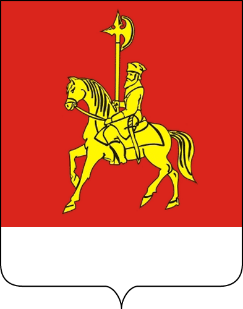 АДМИНИСТРАЦИЯ КАРАТУЗСКОГО РАЙОНАПОСТАНОВЛЕНИЕ23.08.2023                                    с. Каратузское                                        № 766-пО внесении изменений в постановление администрации Каратузского района от 31.10.2013 № 1124-п «Об утверждении муниципальной программы Каратузского района «Реформирование и модернизация жилищно-коммунального хозяйства и повышение энергетической эффективности»В соответствии со статьей 179 Бюджетного кодекса Российской Федерации, статьей 28 Устава муниципального образования «Каратузский район», постановлением администрации Каратузского района от 24.08.2020     № 674-п «Об утверждении Порядка принятия решений о разработке муниципальных программ Каратузского района, их формировании и реализации», ПОСТАНОВЛЯЮ:1. Внести в постановление администрации Каратузского района 31.10.2013 № 1124-п «Об утверждении муниципальной программы Каратузского района «Реформирование и модернизация жилищно-коммунального хозяйства и повышение энергетической эффективности» следующее изменение:В разделе 1 «Паспорт муниципальной программы Каратузского района «Реформирование и модернизация жилищно-коммунального хозяйства и повышение энергетической эффективности»:строку «Информация по ресурсному обеспечению муниципальной программы, в том числе по годам реализации программы» изменить и изложить в новой редакции:1.2. Приложение № 2 к муниципальной программе Каратузского района «Реформирование и модернизация жилищно-коммунального хозяйства и повышение энергетической эффективности» изменить и изложить в новой редакции согласно приложению № 1;1.3. Приложение № 3 к муниципальной программе Каратузского района «Реформирование и модернизация жилищно-коммунального хозяйства и повышение энергетической эффективности» изменить и изложить в новой редакции согласно приложению № 2;1.4. В приложении № 4 к муниципальной программе Каратузского района «Реформирование и модернизация жилищно-коммунального хозяйства и повышение энергетической эффективности»:1.4.1. В разделе 1 «Паспорт подпрограммы «Модернизация, реконструкция и капитальный ремонт объектов коммунальной инфраструктуры муниципального образования «Каратузский район»:строку «Информация по ресурсному обеспечению подпрограммы, в том числе в разбивке по всем источникам финансирования на очередной финансовый год и плановый период» изменить и изложить в новой редакции:1.4.2. В разделе 2 «Мероприятия подпрограммы»:абзацы 19-26 изменить и изложить в следующей редакции:«Мероприятие 3. Ремонт объектов коммунальной инфраструктуры, находящихся в муниципальной собственности муниципального образования Каратузский район.Главным распорядителем бюджетных средств, предусмотренных на реализацию мероприятия 3, является администрация Каратузского района.Срок реализации мероприятия 3: 2023-2025 годы.Общий объем финансирования мероприятия 3 на 2023-2025 годы предусмотрен в объеме 1 830,41 тыс. рублей, в том числе:за счет средств районного бюджета – 1 830,41 тыс. рублей, в том числе по годам:2023 год – 1 231,41 тыс. рублей;2024 год – 599,00 тыс. рублей;2025 год – 0,00 тыс. рублей.».1.4.3. Приложение № 2 к подпрограмме «Модернизация, реконструкция и капитальный ремонт объектов коммунальной инфраструктуры муниципального образования «Каратузский район» изменить и изложить в новой редакции согласно приложению № 3.2. Контроль по исполнению настоящего постановления оставляю за собой.3. Опубликовать постановление в периодическом печатном издании Вести муниципального образования «Каратузский район» и на официальном сайте администрации Каратузского района с адресом в информационно-телекоммуникационной сети Интернет - http://karatuzraion.ru. 4. Постановление вступает в силу в день, следующий за днем его официального опубликования в периодическом печатном издании Вести муниципального образования «Каратузский район».И.о. главы района                                                                                       Е.С. МиглаПриложение № 1 к постановлению администрации Каратузского района от 23.08.2023  № 766-пПриложение № 2к муниципальной программе Каратузского района «Реформирование и модернизация жилищно-коммунального хозяйства и повышение энергетической эффективности»Информация о ресурсном обеспечении муниципальной программы за счет средств районного бюджета, в том числе средств, поступивших из бюджетов других уровней бюджетной системы и бюджетов государственных внебюджетных фондов (тыс. рублей)Приложение № 2 к постановлению администрации Каратузского района от  23.08.2023  № 766-пПриложение № 3к муниципальной программе Каратузского района «Реформирование и модернизация жилищно-коммунального хозяйства и повышение энергетической эффективности»Информация об источниках финансирования подпрограмм, отдельных мероприятий муниципальной программы Каратузского района (средства районного бюджета, в том числе средства, поступившие из бюджетов других уровней бюджетной системы, бюджетов государственных внебюджетных фондов)(тыс. рублей)Приложение № 3 к постановлению администрации Каратузского района от 23.08.2023  № 766-пПриложение № 2 подпрограммы «Модернизация, реконструкция и капитальный ремонт объектов коммунальной инфраструктуры муниципального образования «Каратузский район» Перечень мероприятий подпрограммы АДМИНИСТРАЦИЯ КАРАТУЗСКОГО РАЙОНАПОСТАНОВЛЕНИЕ25.08.2023			              с. Каратузское 	                  	                  № 770-пО внесении изменений в постановление администрации Каратузского района от 11.11.2013 года № 1163-п «Об утверждении муниципальной программы «Развитие культуры, молодежной политики и туризма в Каратузском районе»    	В соответствии со статьей 179 Бюджетного кодекса Российской Федерации, со статьей 28 Устава Муниципального образования «Каратузский район», ПОСТАНОВЛЯЮ:          1. Внести изменения в приложение к постановлению администрации Каратузского района от 11.11.2013 года № 1163-п «Об утверждении муниципальной программы «Развитие культуры, молодежной политики и туризма в Каратузском районе» следующие изменения:  1.1. Строку «Информация по ресурсному обеспечению муниципальной программы, в том числе по годам реализации программы» Паспорта муниципальной программы «Развитие культуры, молодежной политики и туризма в Каратузском районе» изменить и изложить в следующей редакции:     1.2.  Приложение №7 к муниципальной программе «Развитие культуры, молодежной политики и туризма в Каратузском районе» изменить и изложить в новой редакции согласно приложению №1 к настоящему постановлению.     1.3. Приложение №8 к муниципальной программе «Развитие культуры, молодежной политики и туризма в Каратузском районе»  изменить и изложить в новой редакции согласно приложению №2 к настоящему постановлению.     1.4. Приложения № 2 к подпрограмме «Обеспечение условий предоставления культурно–досуговых услуг населению района» изменить и изложить в новой редакции, согласно приложению № 3 к настоящему постановлению.     2. Контроль за исполнением настоящего постановления возложить на О.В. Федосееву, заместителя главы района по общественно-политической работе.      3. Постановление вступает в силу в день, следующий за днем его официального опубликования в периодическом печатном издании «Вести муниципального образования «Каратузский район».И.о. главы района                                                                                Е.С. Мигла                                                                                                                                                                            Приложение №1 к постановлению администрации                                                                                                                                                                             Каратузского района от 25.08.2023 № 770-п                                                                                                                                                                             Приложение №7 к муниципальной программе                                                                                                                                                                                     «Развитие культуры молодежной политики и туризма                                                                                                                                                в Каратузском районе»ИНФОРМАЦИЯО РЕСУРСНОМ ОБЕСПЕЧЕНИИ МУНИЦИПАЛЬНОЙ ПРОГРАММЫКАРАТУЗСКОГО РАЙОНА ЗА СЧЕТ СРЕДСТВ РАЙОННОГО БЮДЖЕТА,В ТОМ ЧИСЛЕ СРЕДСТВ, ПОСТУПИВШИХ ИЗ БЮДЖЕТОВ ДРУГИХУРОВНЕЙ БЮДЖЕТНОЙ СИСТЕМЫ И БЮДЖЕТОВ ГОСУДАРСТВЕННЫХВНЕБЮДЖЕТНЫХ ФОНДОВ(тыс. рублей)                                                                                                                                                                             Приложение №2  к постановлению администрации                                                                                                                                                                             Каратузского района 25.08.2023 № 770-п                                                                                                                                                                             Приложение №8 к муниципальной программе                                                                                                                                                                                     «Развитие культуры молодежной политики и туризма                                                                                                                                                в Каратузском районе»ИНФОРМАЦИЯОБ ИСТОЧНИКАХ ФИНАНСИРОВАНИЯ ПОДПРОГРАММ, ОТДЕЛЬНЫХМЕРОПРИЯТИЙ МУНИЦИПАЛЬНОЙ ПРОГРАММЫ КАРАТУЗСКОГО РАЙОНА(СРЕДСТВА РАЙОННОГО БЮДЖЕТА, В ТОМ ЧИСЛЕ СРЕДСТВА,ПОСТУПИВШИЕ ИЗ БЮДЖЕТОВ ДРУГИХ УРОВНЕЙ БЮДЖЕТНОЙ СИСТЕМЫ,БЮДЖЕТОВ ГОСУДАРСТВЕННЫХ ВНЕБЮДЖЕТНЫХ ФОНДОВ)(тыс. рублей)АДМИНИСТРАЦИЯ КАРАТУЗСКОГО РАЙОНАПОСТАНОВЛЕНИЕ22.08.2023                                   с. Каратузское                                         № 765-пО конкурсном отборе заявок субъектов малого и среднего предпринимательства  на предоставлении субсидий субъектам малого и среднего предпринимательства на реализацию инвестиционных проектов в приоритетных отраслях В соответствии с мероприятиями муниципальной программы «Развитие малого и среднего предпринимательства в Каратузском районе» в целях создания благоприятных условий, способствующих устойчивому функционированию и развитию малого и среднего предпринимательства, руководствуясь ст. 26-28 Устава муниципального образования «Каратузский район» ПОСТАНОВЛЯЮ:1. Отделу экономики, производства и развития предпринимательства администрации района провести конкурсный отбор  заявок в целях предоставления субсидий субъектам малого и среднего предпринимательства грантовой поддержки в форме субсидии на  реализацию инвестиционных проектов в приоритетных отраслях с 28 августа 2023 по 26 сентября 2023 включительно.2. Отделу экономики, производства и развития предпринимательства администрации района опубликовать информацию о проведении отбора, согласно приложению  1 к настоящему постановлению в  периодическом печатном издании «Вести муниципального образования «Каратузский район» и на официальном сайте администрации района karatuzraion.ru.3. Контроль за исполнением настоящего постановления возложить на заместителя главы района по финансам, экономике - руководителя финансового управления Е.С. Мигла.4. Постановление  вступает в силу  в день,  следующий за днем его  официального опубликования в периодическом печатном издании «Вести муниципального образования «Каратузский район»».И.о. главы района                                                                                    Е.С. МиглаПриложение к постановлению администрации Каратузского района от 22.08.2023  № 765-пИНФОРМАЦИЯо конкурсном отборе заявок субъектов малого и среднего предпринимательства  на реализацию инвестиционных проектов в приоритетных отраслях В рамках  реализации муниципальной программы «Развитие малого и среднего предпринимательства в Каратузском районе», утвержденной постановлением администрации Каратузского района от 31 октября 2013 года № 1127-п (далее – муниципальная Программа) администрация Каратузского района объявляет, о проведении конкурсного отбора заявок субъектов малого и среднего предпринимательства  на предоставление грантовой поддержки в форме субсидии на начало ведения предпринимательской деятельностиПорядок предоставления субсидий субъектам малого и среднего предпринимательства на реализацию инвестиционных проектов в приоритетных отраслях утвержден постановлением администрации Каратузского района от 04.08.2023  № 720-п «Об утверждении порядка «О предоставлении субсидий субъектам малого и среднего предпринимательства на реализацию инвестиционных проектов в приоритетных отраслях» Целью предоставления финансовой поддержки в форме субсидии является возмещение части затрат на реализацию проектов, понесенных в течение двух календарных лет, предшествующих году подачи и в году подачи в администрацию Каратузского района заявления о предоставлении субсидии и связанных с созданием новых или развитием (модернизацией) действующих мощностей по производству продукции (выполнению работ, оказанию услуг), в том числе:1) на строительство, реконструкцию (техническое перевооружение), капитальный ремонт объектов капитального строительства, включая затраты на подключение к инженерной инфраструктуре;2) на приобретение оборудования, его монтаж и пусконаладочные работы, разработку и (или) приобретение прикладного программного обеспечения;3) на лицензирование деятельности, сертификацию (декларирование) продукции (продовольственного сырья, товаров, работ, услуг);4) на компенсацию части затрат, связанных с оплатой первоначального (авансового) лизингового взноса и (или) очередных лизинговых платежей по заключенным договорам лизинга (сублизинга) техники и оборудования;5) на возмещение части затрат на уплату процентов по кредитам на приобретение техники и оборудования.Размер поддержки составляет до 50 процентов произведенных затрат и в сумме не менее 300 тыс. рублей и не более 15,0 млн. рублей одному получателю поддержки, реализующему проект.Предоставление субсидии осуществляется на основании результатов конкурса (далее – Конкурсный отбор).Конкурсный отбор проводится ежегодно в пределах сумм, предусмотренных муниципальной программой и решением о бюджете Каратузского района на очередной финансовый год и плановый период.Срок подачи заявок – с 28 августа 2023 по 26 сентября 2023; 	Время подачи заявок – в рабочие дни с 08.00 часов до 12.00 часов 
и с 13.00 часов до 17.00 часов (время местное).Наименование, местонахождение, почтовый адрес, адрес электронной 662850, село Каратузское, ул. Советская, д. 21, кабинет 302.Почтовый адрес для направления заявок: 662850, Красноярский край, село Каратузское, ул. Советская, д. 21, кабинет 302.Адрес электронной почты: econ@kararuzraion.ru.Контактные телефоны для получения консультаций по вопросам подготовки документов на участие в конкурсном отборе и направление заявок:8(391) 37-21-3-87Субъекты малого и среднего предпринимательства должны соответствовать следующим требованиям (в соответствии с  разделом 2 Порядка)- осуществлять финансово-хозяйственную деятельность на территории Каратузского района;- включен в Единый реестр субъектов малого и среднего предпринимательства;- должна отсутствовать задолженность по налоговым и иным обязательным платежам в бюджетную систему Российской Федерации и внебюджетные государственные фонды на дату формирования справки территориальных органов Федеральной налоговой службы и ОСФР по Красноярскому краю;- на первое число месяца, предшествующего месяцу подачи заявки отсутствие просроченной задолженности по возврату в соответствующий бюджет субсидий, бюджетных инвестиций и иная просроченная задолженность;- юридические лица не должны находиться в процессе реорганизации (за исключением реорганизации в форме присоединения к юридическому лицу, являющемуся участником отбора, другого юридического лица), ликвидации, в отношении них не введена процедура банкротства, деятельность участника отбора не приостановлена в порядке, предусмотренном законодательством Российской Федерации, а индивидуальные предприниматели не должны прекратить деятельность в качестве индивидуального предпринимателя;      - участники отбора не должны являться иностранными юридическими лицами, в том числе местом регистрации которых является государство или территория, включенные в утверждаемый Министерством финансов Российской Федерации перечень государств и территорий, используемых для промежуточного (офшорного) владения активами в Российской Федерации, а также российскими юридическими лицами, в уставном (складочном) капитале которых доля прямого или косвенного (через третьих лиц) участия офшорных компаний в совокупности превышает 25 процентов (если иное не предусмотрено законодательством Российской Федерации);- не должен получать средства из местного бюджета на основании иных муниципальных правовых актов на цели, указанные в пункте 1.5 настоящего Порядка;- должен осуществлять деятельность в сфере производства товаров (работ, услуг), за исключением видов деятельности, включенных в разделы А (за исключением классов 02, 03), B, D, E, G, K, L, M, N, O, S (за исключением группы 96.04), T, U Общероссийского классификатора видов экономической деятельности ОК 029-2014, утвержденного приказом Росстандарта от 31.01.2014 №14-ст.- субъект малого и среднего предпринимательства обязуется сохранить численность работников в течение 12 месяцев после получения поддержки в размере не менее 100 процентов среднесписочной численности работников получателя поддержки на 1 января года получения поддержки. При этом в течение 12 месяцев после получения поддержки на конец одного или нескольких отчетных месяцев численность среднесписочная работников не должна составлять менее 80 процентов численности работников субъекта малого и среднего предпринимательства на 1 января года получения поддержки.Субъект малого и среднего предпринимательства обязуется не прекращать деятельность в течение двух лет после получения поддержки. Поддержка не может оказываться в отношении заявителей – субъектов малого и среднего предпринимательства:являющихся кредитными организациями, страховыми организациями (за исключением потребительских кооперативов), инвестиционными фондами, негосударственными пенсионными фондами, профессиональными участниками рынка ценных бумаг, ломбардами;являющихся участниками соглашений о разделе продукции;осуществляющих предпринимательскую деятельность в сфере игорного бизнеса;являющихся в порядке, установленном законодательством Российской Федерации о валютном регулировании и валютном контроле, нерезидентами Российской Федерации, за исключением случаев, предусмотренных международными договорами Российской Федерации; не указано в краевом порядке, но есть у нас в других порядках; осуществляющих производство и (или) реализацию подакцизных товаров, а также добычу и (или) реализацию полезных ископаемых,
за исключением общераспространенных полезных ископаемых;не представивших документы, определенные пунктом 2.13 настоящего Порядка, или представивших недостоверные сведения и документы;не выполнивших условия оказания поддержки;ранее в отношении заявителя - субъекта малого или среднего предпринимательства было принято решение об оказании аналогичной поддержки (поддержки условия, оказания которой совпадают, включая форму, вид поддержки и цели ее оказания) и сроки ее оказания не истекли;с даты признания субъекта малого или среднего предпринимательства совершившим нарушение порядка и условий оказания поддержки прошло менее одного года, за исключением случая более раннего устранения субъектом малого или среднего предпринимательства такого нарушения при условии соблюдения им срока устранения такого нарушения, установленного органом или организацией, оказавшими поддержку, а в случае, если нарушение порядка и условий оказания поддержки связано с нецелевым использованием средств поддержки или представлением недостоверных сведений и документов, с даты признания субъекта малого или среднего предпринимательства совершившим такое нарушение прошло менее трех лет. Положения, предусмотренные настоящим пунктом, распространяются на виды поддержки, в отношении которых органом или организацией, оказавшими поддержку, выявлены нарушения субъектом малого или среднего предпринимательства порядка и условий оказания поддержки;не включенных в Единый реестр субъектов малого и среднего предпринимательства;имеющим неисполненную обязанность по уплате налогов, сборов, страховых взносов, пеней, штрафов, процентов, подлежащих уплате в соответствии с законодательством Российской Федерации о налогах и сборах;являющихся получателями иных мер финансовой поддержки
на осуществление предпринимательской деятельности, предоставляемой
в соответствии с постановлением Правительства Красноярского края
от 30.08.2012 № 429-п «Об утверждении Порядка, условий и размера предоставления единовременной финансовой помощи при государственной регистрации в качестве юридического лица, индивидуального предпринимателя либо крестьянского (фермерского) хозяйства гражданам, признанным в установленном порядке безработными, и гражданам, признанным в установленном порядке безработными, прошедшим профессиональное обучение или получившим дополнительное профессиональное образование по направлению краевых государственных учреждений службы занятости населения, а также единовременной финансовой помощи на подготовку документов для соответствующей государственной регистрации, перечня расходов, на финансирование которых предоставляется единовременная финансовая помощь, порядка подтверждения получателем единовременной помощи исполнения условий ее предоставления и целевого использования средств единовременной финансовой помощи, порядка возврата средств единовременной финансовой помощи в случае нарушения условий, установленных при ее предоставлении» (далее - Постановление Правительства от 30.08.2012 №429-п), а также Порядком назначения государственной социальной помощи на основании социального контракта отдельным категориям граждан, утвержденным подпрограммой «Повышение качества жизни отдельных категорий граждан, степени их социальной защищенности» государственной программы «Развитие системы социальной поддержки граждан», утвержденной постановлением Правительства Красноярского края
от 30.09.2013 № 507-п (далее – постановление Правительства от 30.09.2013 №507-п), если такие меры финансовой поддержки были оказаны получателю в течение 12 месяцев, предшествующих месяцу подачи заявки получателем.В целях получения субсидии заявитель, в сроки, указанные в информации о приеме заявок, представляет Главному распорядителю бюджетных средств следующие документы (далее - заявка):1) заявление на предоставление субсидии по форме согласно приложению № 1 к Порядку;2) справку МРИ ФНС России №10 по Красноярскому краю, подписанную руководителем (иным уполномоченным лицом), подтверждающую отсутствие задолженности по уплате налогов, сборов и иных обязательных платежей в бюджеты бюджетной системы Российской Федерации, по форме, утвержденной приказом ФНС России от 20.01.2017   № ММВ-7-8/20@), и полученную в срок не ранее 30 календарных дней до даты подачи заявки (предоставляется по инициативе заявителя);  3) справку ОСФР по Красноярскому краю, подписанную руководителем (иным уполномоченным лицом), подтверждающую отсутствие задолженности по страховым взносам от несчастных случаев на производстве и профессиональных заболеваний,  полученную в срок не ранее 30 календарных дней до даты подачи заявки (предоставляется по инициативе заявителя);4) выписку из Единого государственного реестра юридических лиц или выписку из Единого государственного реестра индивидуальных предпринимателей (предоставляется по инициативе заявителя);5)  копию отчетности по форме 1151111 «Расчет по страховым взносам», утвержденной Приказом Федеральной налоговой службы России от 29.09.2022 N ЕД-7-11/87@ за последний отчетный период с отметкой о принятии соответствующего контролирующего органа;6) выписка из штатного расписания заявителя;7) заверенные копии бухгалтерского баланса (форма № 1), отчета о финансовых результатах (форма № 2) и приложений к ним при общеустановленной системе налогообложения;8) для субъектов малого и среднего предпринимательства, применявших в отчетном периоде специальные режимы налогообложения справку об имущественном и финансовом состоянии по форме согласно приложению № 2 к Порядку за предшествующий календарный год, (вновь созданные организации или вновь зарегистрированные индивидуальные предприниматели и крестьянские (фермерские) хозяйства представляют документы за период, прошедший со дня их государственной регистрации);9) документ, подтверждающий полномочия представителя заявителя, а также копию паспорта или иного документа, удостоверяющего личность представителя заявителя;10) в случае если заявитель является вновь созданным юридическим лицом или вновь зарегистрированным индивидуальным предпринимателем, заявление о соответствии условиям отнесения к субъектам малого и среднего предпринимательства;11) согласие на обработку персональных данных согласно приложению;12) копии договоров на оказание услуг, на выполнение работ, на приобретение оборудования (в т.ч. договор лизинга оборудования с приложением договора купли-продажи предмета лизинга) и т.д. согласно мероприятиям указанных в п. 1.5 настоящего Порядка;13) копии платежных документов, подтверждающих оплату оказанных услуг, выполненных работ, приобретенного оборудования (в случае безналичного расчета - копии платежных поручений, инкассовых поручений, платежных требований, платежных ордеров, в случае наличного расчета -  копии кассовых (или товарных) чеков и (или) квитанций к приходным кассовым ордерам);14) копии кредитных договоров с графиком погашения кредита и оплаты процентов по нему;15) копии платежных документов, подтверждающих оплату по кредиту согласно графику платежей, в том числе оплаты процентов по кредиту;16) справка об уплате основного долга и процентов по кредитному договору;17) копии документов, подтверждающих передачу предмета лизинга во временное владение и пользование, либо указывающих сроки его будущей поставки;18) копии платежных документов, подтверждающих оплату первого взноса (аванса) в сроки, предусмотренные договорами лизинга оборудования;19) копии технических паспортов с отметкой соответствующего государственного органа о регистрации и постановке на учет приобретенных самоходных машин;20)  копии счетов-фактур, счетов (за исключением случаев, предусмотренных законодательством, когда счет-фактура может не составляться поставщиком (исполнителем, подрядчиком);21) копии документов, подтверждающих получение оборудования: товарные (или товарно-транспортные) накладные, акты приема-передачи товара, акты приемки предмета лизинга, акт прием выполненных работ, оказанных услуг;22) копии правоустанавливающих документов на земельный участок, копии разрешения на строительство (реконструкцию), копия договора (контракта) на выполнение строительно-монтажных работ и приложение, сметных расчетов, копия акта о приемке выполненных работ (форма КС-2), копия справки о стоимости выполненных работ и затрат (форма КС-3), копия акта приемки законченного строительством объекта (форма №КС-11), копия акта приемки законченного строительством объекта приемочной комиссией (форма №КС-14), копии документов, подтверждающие оплату (платежные документы), копии технических условий на подключение к сетям;23) бизнес-план инвестиционного проекта.Документы, указанные в настоящем пункте, предоставляются в зависимости от видов расходов, заявленных на возмещение затрат.- Копии представляемых заявителем документов, должны быть прошнурованы, пронумерованы, опечатаны с указанием количества листов, подписаны и заверены печатью заявителя (при наличии), содержать опись входящих документов.- Предоставляемые в соответствии с п. 3.2 настоящего Порядка документы должны соответствовать действующему законодательству по форме и содержанию. Заявитель несет ответственность за достоверность представляемых сведений и документов для получения субсидии в соответствии с действующим законодательством Российской Федерации.Результаты  конкурсного отбораПредоставление субсидии субсидий субъектам малого и среднего предпринимательства на реализацию инвестиционных проектов в приоритетных отрасляхКонкретные значения результата предоставления субсидии и показателей результативности использования финансовой поддержки на реализацию инвестиционных проектов устанавливаются в Соглашении. Порядок отзыва заявок участниками конкурсного отбора, порядок возврата заявок участникам конкурсного отбора, определяющего, в том числе основания возврата заявок участников конкурсного отбора, порядок внесения изменений в заявки участников конкурсного отбора.Субъект малого и среднего предпринимательства вправе отозвать заявку путем письменного обращения в администрацию Каратузского района. Уведомление об изменении или отзыве заявки оформляется в произвольной форме, и должно поступить не позднее срока окончания приема заявок. Администрация в течение 5 рабочих дней, следующих за днем поступления заявления об отзыве заявки, направляет участнику конкурсного отбора уведомление о возврате заявки способом, указанным в заявлении.Основаниями для возврата заявки являются:1) поступление обращения об отзыве заявки;2) признание отбора несостоявшимся; 3) поступление заявки после даты окончания приема заявок, указанного 
в объявлении. В случае получения уведомления о необходимости доработки заявки, заявитель вправе повторно подать в установленном порядке доработанную заявку, при условии соблюдения сроков проведения конкурса-отбора.Правила рассмотрения и оценки заявок ( в соответствии с п.3.7.-3.17. Порядка)- Заявки на участие в конкурсном отборе регистрируются секретарем конкурсной комиссии в журнале регистрации в день ее поступления с указанием номера регистрационной записи, даты и время поступления.-Документы, предоставленные заявителем позже установленного срока, не регистрируются и не рассматриваются, возвращаются заявителю почтовым отправлением в течение 5 рабочих дней со дня получения.- Секретарь комиссии в течение 5 рабочих дней осуществляет проверку документов на соответствие требованиям, предъявляемым  пунктом 3.2. настоящего Порядка.  По результатам проверки секретарь определяет заявки, соответствующие требованиям Порядка, и заявки, требующие доработки, о чем заявитель уведомляется письменно с мотивированным обоснованием в течение трех рабочих дней по адресу электронной почты заявителя или по почтовому адресу, указанным в заявлении о предоставлении грантовой поддержки. - В случае получения уведомления о необходимости доработки заявки, заявитель вправе повторно подать в установленном порядке доработанную заявку, при условии соблюдения сроков проведения конкурса-отбора.        - Конкурсная комиссия (состав комиссии утверждается нормативным актом администрации Каратузского района) производит выезд на место осуществления деятельности заявителя и осмотр недвижимого имущества (объекта строительства, реконструкции, капитального ремонта), а также приобретенного оборудования, планируемого к субсидированию, на соответствие представленных документов заявителем.- Заседание конкурсной комиссии (далее – заседание) проводится не позднее 15 рабочих дней с момента окончания приема документов от субъекта МСП. Заседание является правомочным, если на нем присутствуют не менее половины ее членов. - Оценка заявок осуществляется конкурсной комиссией с применением критериев оценки в соответствии с приложением № 5 к Порядку (далее – критерии).По каждой заявке конкурсной комиссией выставляются баллы по установленным критериям. Проекты ранжируются по убыванию количества полученных баллов.При равенстве баллов, полученных заявками, более высокий ранг присваивается заявке, проект которой имеет более высокое соотношение объема инвестиций, привлекаемых в результате реализации проекта (за исключением субсидий, привлекаемых из бюджетов всех уровней) и объема заявленной суммы поддержки.В случае равенства рангов, полученных при соотношении объема инвестиций, привлекаемых в результате реализации проекта (за исключением субсидий, привлекаемых из бюджетов всех уровней) и объема заявленной суммы поддержки, приоритет отдается заявке, поступившей ранее остальных заявок.Заявки, допущенные до конкурсного отбора, защищаются лично субъектами МСП перед конкурсной комиссией.- Заявка, сумма выплат по которой превышает нераспределенный остаток бюджетных ассигнований, финансируется в сумме указанного остатка. - Решение конкурсной комиссией по распределению субсидии (отказу в предоставлении субсидии) оформляются протоколом, подписанным председателем, секретарем комиссии  и членами комиссии с указанием размера субсидии для каждого заявителя.- Протокол заседания конкурсной комиссии составляется в двух экземплярах в течение 3 рабочих дней со дня принятия решения.- По заявкам, не соответствующим установленным требованиям,  комиссией принимается решение об  отказе в предоставлении субсидии, о чем заявитель уведомляется в течение 5 рабочих дней с момента принятия указанного решения по адресу электронной почты заявителя или по почтовому адресу, указанным в заявлении о предоставлении субсидии. Порядок предоставления заявителям разъяснений положений объявления, даты начала и окончания срока такого предоставления.Участники конкурсного отбора в течение срока подачи заявок получают  в администрации Каратузского района (каб.302) разъяснения положений объявления при личном обращении 
(на личном приеме, в телефонном режиме) или в электронной форме.Срок, в течение которого получатель субсидии должен подписать соглашение о предоставлении субсидии
(в соответствии с пунктом 3.19.-3.21. Порядка)-Администрация Каратузского района в течение 5 рабочих дней после издания распоряжения заключает с заявителем соглашение на предоставление субсидии (далее – соглашение). Соглашением предусматриваются условия предоставления субсидий, включая достоверность заявленных сведений, ответственность получателя и порядок возврата средств, а также согласие получателей субсидий на осуществление главным распорядителем бюджетных средств, предоставившим субсидии, муниципального финансового контроля,  обязательство получателя субсидии о сохранении численности работников в течение 12 месяцев после получения субсидии в размере не менее 100 процентов среднесписочной численности работников получателя поддержки на 1 января года получения субсидии, при этом в течение 12 месяцев после получения субсидии на конец каждого отчетного квартала среднесписочная численность работников не должна составлять менее 80 процентов численности работников получателя поддержки на 1 января года получения субсидии, а также  о сохранении среднемесячной заработной платы на уровне не ниже МРОТ  и не прекращения деятельности в течение 24 месяцев после получения субсидии.- В случае, если соглашение не подписано получателем и (в указанный в пункте 3.19. Порядка срок, получатель субсидии считается уклонившимся от получения субсидии, соглашение с получателем субсидии не заключается, и субсидия указанному получателю субсидии не предоставляется.  - Сумма субсидии, не выплаченная уклонившемуся от подписания Соглашения, распределяется  заявителям в соответствии с рейтингом согласно пункту 3.13. ПорядкаАДМИНИСТРАЦИЯ КАРАТУЗСКОГО РАЙОНАПОСТАНОВЛЕНИЕ22.08.2023                                  с. Каратузское                                        № 760-пО внесении изменений в постановление администрации Каратузского района от 23.06.2022 № 489-п «О создании межведомственной комиссии по согласованию переустройства и (или) перепланировки жилых помещений, на территории муниципального образования «Каратузский район» 	В соответствии с кадровыми перестановками, Жилищным кодексом Российской Федерации, постановлением Правительства Российской Федерации от 28.04.2005 № 266 «Об утверждении формы заявления о переустройстве и (или) перепланировке жилого помещения и формы документа, подтверждающего принятие решения о согласовании переустройства и (или) перепланировки жилого помещения», руководствуясь Уставом муниципального образования Каратузский район, ПОСТАНОВЛЯЮ:	1.Приложение № 1 к проставлению администрации Каратузского района от 23.06.2022 №489-п «О создании межведомственной комиссии по согласованию переустройства и (или) перепланировки жилых помещений, на территории муниципального образования «Каратузский район» согласно приложению №1.	2.Контроль за исполнением настоящего положения возложить на          Ю.В. Притворова, заместителя главы района по жизнеобеспечению и оперативным вопросам администрации Каратузского района.	3.Постановление разместить на официальном сайте администрации Каратузского района, сети Интернет – www.karatuzraion.ru. 	4. Постановление вступает в силу в день, следующий за днем егоофициального опубликования в периодическом печатном издании «Вестимуниципального образования «Каратузский район».И.о. главы района                                                                                   Е.С. Мигла                                                                                           Приложение №1 к постановлению                                                                                           администрации Каратузского района                                                                                           от 22.08.2023  № 760-пСостав межведомственной комиссии о порядке согласования переустройства и (или) перепланировки жилых помещений, расположенных на территории муниципального образования «Каратузский район»Председатель комиссии:	Притворов Ю.В.., заместитель главы района по жизнеобеспечению и оперативным вопросам администрации Каратузского района;  Заместитель председателя комиссии:	Щербаков Д.В., начальник отдела ЖКХ, транспорта, строительства и связи администрации Каратузского района;	Члены комиссии: Назарова О.А., начальник отдела земельных и имущественных отношений администрации Каратузского района;	Бушкин Ю.Ю., и. о. руководителя МКУ по обеспечению жизнедеятельности района;	представитель Управляющей компании (по согласованию);	представитель ОНД и ПР  по Каратузскому району (по согласованию); Секретари комиссии: 	Вяткина Т.В., ведущий специалист - архитектор отдела ЖКХ, транспорта, строительства и связи администрации Каратузского района;	Анкипова Е.А., ведущий специалист - архитектор отдела ЖКХ, транспорта, строительства и связи администрации Каратузского района.АДМИНИСТРАЦИЯ КАРАТУЗСКОГО РАЙОНАПОСТАНОВЛЕНИЕ23.08.2023                              с. Каратузское                                           № 767-пО внесении изменений в постановление  администрации Каратузского района от 28.10.2013 г. № 1011-п «Об утверждении муниципальной программы «Управление муниципальными финансами»В соответствии со статьей 179 Бюджетного кодекса Российской Федерации, статьей 26, 27.1 Устава Муниципального образования «Каратузский район», Постановлением администрации Каратузского района от 24.08.2020 г. №674-п «Об утверждении Порядка принятия решений о разработке муниципальных программ Каратузского района, их формировании и реализации», ПОСТАНОВЛЯЮ:1. Внести в постановление администрации Каратузского района от 28.10.2013 г. № 1011-п «Об утверждении муниципальной программы «Управление муниципальными финансами» следующие изменения:1.1. В приложении к постановлению администрации Каратузского района в раздел 1. Паспорт муниципальной программы «Управление муниципальными финансами» строку «Информация по ресурсному обеспечению программы» изменить и изложить в следующей редакции:1.2. Приложение №1 к муниципальной программе «Управление муниципальными финансами» изменить и изложить в новой редакции согласно приложению 1 к настоящему постановлению.1.3. Приложение №2 к муниципальной программе «Управление муниципальными финансами» изменить и изложить в новой редакции согласно приложению 2 к настоящему постановлению.1.4. В приложении №5 к муниципальной программе «Управление муниципальными финансами» строку «Информация по ресурсному обеспечению подпрограммы» изменить и изложить в следующей редакции:1.5. Приложение №2 к подпрограмме «Обеспечение качественного бухгалтерского, бюджетного и налогового учета в муниципальных учреждениях Каратузского района» изменить и изложить в новой редакции согласно приложению 5 к настоящему постановлению.2. Контроль за исполнением настоящего постановления возложить на заместителя главы района по финансам, экономике - руководителя финансового управления администрации Каратузского района (Е.С. Мигла).3. Постановление вступает в силу в день, следующий за днем его официального опубликования в периодическом печатном издании «Вести муниципального образования «Каратузский район»». И.о. главы района                                                                                                         Е.С. МиглаПриложение №1 к постановлениюадминистрации Каратузского районаот 23.08.2023 № 767-п        Приложение № 1        к муниципальной программе        «Управление муниципальными        финансами» Информация о ресурсном обеспечении муниципальной программы Каратузского района за счет средств районного бюджета, в том числе средств, поступивших из бюджетов других уровней бюджетной системы и бюджетов государственных внебюджетных фондов                                                                                                                                                                     (тыс. рублей)Приложение №2 к постановлению                                                                                                                        			    администрации Каратузского района                                                                                                                        			    от 23.08.2023 № 767-п                        	 Приложение № 2к муниципальной программе «Управление муниципальными финансами» Информация об источниках финансирования подпрограмм, отдельных мероприятий муниципальной программы Каратузского района (средств районного бюджета, в том числе средства, поступившие из бюджетов других уровней бюджетной системы, бюджетов государственных внебюджетных фондов)                                                                                                                                              (тыс. рублей)Приложение №3 к постановлению                                                                                                                                                                               администрации Каратузского района                      от 23.08.2023 № 767-пПриложение № 2 к подпрограмме «Обеспечение качественного бухгалтерского, бюджетного и налогового учета в муниципальных учреждениях Каратузского района» Перечень мероприятий подпрограммы Информация по ресурсному обеспечению муниципальной программы, в том числе по годам реализации программыОбщий объем финансирования муниципальной программы в 2014-2025 годах за счет всех источников финансирования составит 108 802,05 тыс. рублей,в том числе по годам:2014 год – 11 717,98 тыс. рублей;2015 год – 13 433,94 тыс. рублей;2016 год – 10 389,89 тыс. рублей;2017 год – 13 878,00 тыс. рублей;2018 год – 10 616,38 тыс. рублей;2019 год – 9 850,56 тыс. рублей;2020 год – 11 149,63 тыс. рублей;2021 год – 9 379,03 тыс. рублей;2022 год – 4 808,13 тыс. рублей;2023 год – 6 727,91 тыс. рублей;2024 год – 3 724,80 тыс. рублей;2025 год – 3 125,80 тыс. рублей;в том числе:средства краевого бюджета – 103 149,14 тыс. рублей, в том числе по годам:2014 год – 10 846,50 тыс. рублей;2015 год – 13 001,34 тыс. рублей;2016 год – 9 639,60 тыс. рублей;2017 год – 13 460,70 тыс. рублей;2018 год – 10 400,70 тыс. рублей;2019 год – 9 834,10 тыс. рублей;2020 год – 11 121,90 тыс. рублей;2021 год – 9 328,50 тыс. рублей;2022 год – 3 807,70 тыс. рублей;2023 год – 5 496,50 тыс. рублей;2024 год – 3 105,80 тыс. рублей;2025 год – 3 105,80 тыс. рублей;средства районного бюджета – 5 652,91 тыс. рублей, в том числе по годам:2014 год – 871,48 тыс. рублей;2015 год – 432,60 тыс. рублей;2016 год – 750,29 тыс. рублей;2017 год – 417,30 тыс. рублей;2018 год – 215,68 тыс. рублей;2019 год – 16,46 тыс. рублей;2020 год – 27,73 тыс. рублей;2021 год – 50,53 тыс. рублей;2022 год – 1 000,43 тыс. рублей;2023 год – 1 231,41 тыс. рублей;2024 год – 619,00 тыс. рублей;2025 год – 20,00 тыс. рублей.Информация по ресурсному обеспечению подпрограммы, в том числе в разбивке по всем источникам финансирования на очередной финансовый год и плановый периодОбщий объем финансирования подпрограммы в 2023-2025 годы составляет 1 870,41 тыс. рублей, в том числе по годам:2023 год – 1 231,41 тыс. рублей;2024 год – 619,00 тыс. рублей;2025 год – 20,00 тыс. рублей;в том числе:средства краевого бюджета –0,00 тыс. рублей, в том числе по годам:2023 год – 0,00 тыс. рублей;2024 год – 0,00 тыс. рублей;2025 год – 0,00 тыс. рублейсредства районного бюджета – 1 870,41 тыс. рублей, в том числе по годам:2023 год – 1 231,41 тыс. рублей;2024 год – 619,00 тыс. рублей;2025 год – 20,00 тыс. рублей.№ п/пСтатус (муниципальная программа, подпрограмма)Наименование программы, подпрограммыНаименование главного распорядителя бюджетных средств (далее - ГРБС)Код бюджетнойклассификацииКод бюджетнойклассификацииКод бюджетнойклассификацииКод бюджетнойклассификацииКод бюджетнойклассификацииОчередной финансовый 2023 годОчередной финансовый 2023 годПервый год планового периода 2024 годПервый год планового периода 2024 годВторой год планового периода 2025 годВторой год планового периода 2025 годИтого на очередной финансовый год и плановый период2023-2025 годовИтого на очередной финансовый год и плановый период2023-2025 годов№ п/пСтатус (муниципальная программа, подпрограмма)Наименование программы, подпрограммыНаименование главного распорядителя бюджетных средств (далее - ГРБС)ГРБСРз ПрЦСРВРпланпланпланпланпланплан12345678991010111112121Муниципальная программа«Реформирование и модернизация жилищно-коммунального хозяйства и повышение энергетической эффективности»всего расходные обязательства по муниципальной программеХХХХ6 727,916 727,913 724,803 724,803 125,803 125,8013 578,5113 578,511Муниципальная программа«Реформирование и модернизация жилищно-коммунального хозяйства и повышение энергетической эффективности»в том числе по ГРБС:1Муниципальная программа«Реформирование и модернизация жилищно-коммунального хозяйства и повышение энергетической эффективности»Администрация Каратузского района901ХХХ6 727,916 727,913 724,803 724,803 125,803 125,8013 578,5113 578,511Муниципальная программа«Реформирование и модернизация жилищно-коммунального хозяйства и повышение энергетической эффективности»Финансовое управление администрации Каратузского района900ХХХ0,000,000,000,000,000,000,000,002Подпрограмма 1«Модернизация, реконструкция и капитальный ремонт объектов коммунальной инфраструктуры муниципального образования «Каратузский район»всего расходные обязательства по подпрограмме муниципальной программыХХХХ1 231,411 231,41619,00619,0020,0020,001 870,411 870,412Подпрограмма 1«Модернизация, реконструкция и капитальный ремонт объектов коммунальной инфраструктуры муниципального образования «Каратузский район»в том числе по ГРБС:2Подпрограмма 1«Модернизация, реконструкция и капитальный ремонт объектов коммунальной инфраструктуры муниципального образования «Каратузский район»Администрация Каратузского района901ХХХ1 231,411 231,41619,00619,0020,0020,001 870,411 870,412Подпрограмма 1«Модернизация, реконструкция и капитальный ремонт объектов коммунальной инфраструктуры муниципального образования «Каратузский район»Финансовое управление администрации Каратузского района900ХХХ0,000,000,000,000,000,000,000,003Подпрограмма 2«Обеспечение доступности платы граждан в условиях развития жилищных отношений»всего расходные обязательства по подпрограмме муниципальной программы901ХХХ5 496,505 496,503 105,803 105,803 105,803 105,8011 708,1011 708,103Подпрограмма 2«Обеспечение доступности платы граждан в условиях развития жилищных отношений»в том числе по ГРБС:3Подпрограмма 2«Обеспечение доступности платы граждан в условиях развития жилищных отношений»Администрация Каратузского района901ХХХ5 496,505 496,503 105,803 105,803 105,803 105,8011 708,1011 708,10№ п/пСтатус (муниципальная программа, подпрограмма)Наименование муниципальной программы, подпрограммыУровень бюджетной системы/источники финансированияОчередной финансовый 2023 годПервый год планового периода 2024 годВторой год планового периода 2025 годИтого на очередной финансовый год и плановый период2023-2025 годов№ п/пСтатус (муниципальная программа, подпрограмма)Наименование муниципальной программы, подпрограммыУровень бюджетной системы/источники финансированияпланпланпланИтого на очередной финансовый год и плановый период2023-2025 годов123456781Муниципальная программа«Реформирование и модернизация жилищно-коммунального хозяйства и повышение энергетической эффективности»всего6 727,913 724,803 125,8013 578,511Муниципальная программа«Реформирование и модернизация жилищно-коммунального хозяйства и повышение энергетической эффективности»в том числе:1Муниципальная программа«Реформирование и модернизация жилищно-коммунального хозяйства и повышение энергетической эффективности»федеральный бюджет 0,000,000,000,001Муниципальная программа«Реформирование и модернизация жилищно-коммунального хозяйства и повышение энергетической эффективности»краевой бюджет5 496,503 105,803 105,8011 708,101Муниципальная программа«Реформирование и модернизация жилищно-коммунального хозяйства и повышение энергетической эффективности»внебюджетные источники0,000,000,000,001Муниципальная программа«Реформирование и модернизация жилищно-коммунального хозяйства и повышение энергетической эффективности»районный бюджет1 231,41619,0020,001 870,411Муниципальная программа«Реформирование и модернизация жилищно-коммунального хозяйства и повышение энергетической эффективности»бюджеты сельских поселений Каратузского района0,000,000,000,002Подпрограмма 1«Модернизация, реконструкция и капитальный ремонт объектов коммунальной инфраструктуры муниципального образования «Каратузский район»всего1 231,41619,0020,001 870,412Подпрограмма 1«Модернизация, реконструкция и капитальный ремонт объектов коммунальной инфраструктуры муниципального образования «Каратузский район»в том числе:2Подпрограмма 1«Модернизация, реконструкция и капитальный ремонт объектов коммунальной инфраструктуры муниципального образования «Каратузский район»федеральный бюджет 0,000,000,000,002Подпрограмма 1«Модернизация, реконструкция и капитальный ремонт объектов коммунальной инфраструктуры муниципального образования «Каратузский район»краевой бюджет0,000,000,000,002Подпрограмма 1«Модернизация, реконструкция и капитальный ремонт объектов коммунальной инфраструктуры муниципального образования «Каратузский район»внебюджетные источники0,000,000,000,002Подпрограмма 1«Модернизация, реконструкция и капитальный ремонт объектов коммунальной инфраструктуры муниципального образования «Каратузский район»районный бюджет1 231,41619,0020,001 870,412Подпрограмма 1«Модернизация, реконструкция и капитальный ремонт объектов коммунальной инфраструктуры муниципального образования «Каратузский район»бюджеты сельских поселений Каратузского района0,000,000,000,003Подпрограмма 2«Обеспечение доступности платы граждан в условиях развития жилищных отношений»всего5 496,503 105,803 105,8011 708,103Подпрограмма 2«Обеспечение доступности платы граждан в условиях развития жилищных отношений»в том числе:3Подпрограмма 2«Обеспечение доступности платы граждан в условиях развития жилищных отношений»федеральный бюджет 0,000,000,000,003Подпрограмма 2«Обеспечение доступности платы граждан в условиях развития жилищных отношений»краевой бюджет5 496,503 105,803 105,8011 708,103Подпрограмма 2«Обеспечение доступности платы граждан в условиях развития жилищных отношений»внебюджетные источники0,000,000,000,003Подпрограмма 2«Обеспечение доступности платы граждан в условиях развития жилищных отношений»районный бюджет0,000,000,000,003Подпрограмма 2«Обеспечение доступности платы граждан в условиях развития жилищных отношений»бюджеты сельских поселений Каратузского района0,000,000,000,00№ п/пЦели, задачи, мероприятия подпрограммыГРБС Код бюджетной классификацииКод бюджетной классификацииКод бюджетной классификацииКод бюджетной классификацииРасходы по годам реализации программы(тыс. руб.)Расходы по годам реализации программы(тыс. руб.)Расходы по годам реализации программы(тыс. руб.)Расходы по годам реализации программы(тыс. руб.)Ожидаемый непосредственный результат (краткое описание) от реализации подпрограммного мероприятия (в том числе в натуральном выражении)№ п/пЦели, задачи, мероприятия подпрограммыГРБС ГРБСРзПрЦСРВРочередной финансовый год 20231-й год планового периода20242-й год планового периода2025итого на очередной финансовый год и плановый период 2023-2025Цель подпрограммы - развитие, модернизация и капитальный ремонт объектов коммунальной инфраструктуры и жилищного фонда Каратузского районаЦель подпрограммы - развитие, модернизация и капитальный ремонт объектов коммунальной инфраструктуры и жилищного фонда Каратузского районаЦель подпрограммы - развитие, модернизация и капитальный ремонт объектов коммунальной инфраструктуры и жилищного фонда Каратузского районаЦель подпрограммы - развитие, модернизация и капитальный ремонт объектов коммунальной инфраструктуры и жилищного фонда Каратузского районаЦель подпрограммы - развитие, модернизация и капитальный ремонт объектов коммунальной инфраструктуры и жилищного фонда Каратузского районаЦель подпрограммы - развитие, модернизация и капитальный ремонт объектов коммунальной инфраструктуры и жилищного фонда Каратузского районаЦель подпрограммы - развитие, модернизация и капитальный ремонт объектов коммунальной инфраструктуры и жилищного фонда Каратузского районаЦель подпрограммы - развитие, модернизация и капитальный ремонт объектов коммунальной инфраструктуры и жилищного фонда Каратузского районаЦель подпрограммы - развитие, модернизация и капитальный ремонт объектов коммунальной инфраструктуры и жилищного фонда Каратузского районаЦель подпрограммы - развитие, модернизация и капитальный ремонт объектов коммунальной инфраструктуры и жилищного фонда Каратузского районаЦель подпрограммы - развитие, модернизация и капитальный ремонт объектов коммунальной инфраструктуры и жилищного фонда Каратузского районаЦель подпрограммы - развитие, модернизация и капитальный ремонт объектов коммунальной инфраструктуры и жилищного фонда Каратузского районаЗадача 1. Предупреждение ситуаций, связанных с нарушением условий жизнедеятельности населения, и повышение качества и надежности предоставления коммунальных услуг;Задача 2. Обеспечение населения питьевой водой, отвечающей требованиям безопасности;Задача 3. Обеспечение безопасного функционирования энергообъектов и обновление материально-технической базы предприятий коммунального комплекса;Задача 4. Предотвращение критического уровня износа объектов коммунальной инфраструктурыЗадача 1. Предупреждение ситуаций, связанных с нарушением условий жизнедеятельности населения, и повышение качества и надежности предоставления коммунальных услуг;Задача 2. Обеспечение населения питьевой водой, отвечающей требованиям безопасности;Задача 3. Обеспечение безопасного функционирования энергообъектов и обновление материально-технической базы предприятий коммунального комплекса;Задача 4. Предотвращение критического уровня износа объектов коммунальной инфраструктурыЗадача 1. Предупреждение ситуаций, связанных с нарушением условий жизнедеятельности населения, и повышение качества и надежности предоставления коммунальных услуг;Задача 2. Обеспечение населения питьевой водой, отвечающей требованиям безопасности;Задача 3. Обеспечение безопасного функционирования энергообъектов и обновление материально-технической базы предприятий коммунального комплекса;Задача 4. Предотвращение критического уровня износа объектов коммунальной инфраструктурыЗадача 1. Предупреждение ситуаций, связанных с нарушением условий жизнедеятельности населения, и повышение качества и надежности предоставления коммунальных услуг;Задача 2. Обеспечение населения питьевой водой, отвечающей требованиям безопасности;Задача 3. Обеспечение безопасного функционирования энергообъектов и обновление материально-технической базы предприятий коммунального комплекса;Задача 4. Предотвращение критического уровня износа объектов коммунальной инфраструктурыЗадача 1. Предупреждение ситуаций, связанных с нарушением условий жизнедеятельности населения, и повышение качества и надежности предоставления коммунальных услуг;Задача 2. Обеспечение населения питьевой водой, отвечающей требованиям безопасности;Задача 3. Обеспечение безопасного функционирования энергообъектов и обновление материально-технической базы предприятий коммунального комплекса;Задача 4. Предотвращение критического уровня износа объектов коммунальной инфраструктурыЗадача 1. Предупреждение ситуаций, связанных с нарушением условий жизнедеятельности населения, и повышение качества и надежности предоставления коммунальных услуг;Задача 2. Обеспечение населения питьевой водой, отвечающей требованиям безопасности;Задача 3. Обеспечение безопасного функционирования энергообъектов и обновление материально-технической базы предприятий коммунального комплекса;Задача 4. Предотвращение критического уровня износа объектов коммунальной инфраструктурыЗадача 1. Предупреждение ситуаций, связанных с нарушением условий жизнедеятельности населения, и повышение качества и надежности предоставления коммунальных услуг;Задача 2. Обеспечение населения питьевой водой, отвечающей требованиям безопасности;Задача 3. Обеспечение безопасного функционирования энергообъектов и обновление материально-технической базы предприятий коммунального комплекса;Задача 4. Предотвращение критического уровня износа объектов коммунальной инфраструктурыЗадача 1. Предупреждение ситуаций, связанных с нарушением условий жизнедеятельности населения, и повышение качества и надежности предоставления коммунальных услуг;Задача 2. Обеспечение населения питьевой водой, отвечающей требованиям безопасности;Задача 3. Обеспечение безопасного функционирования энергообъектов и обновление материально-технической базы предприятий коммунального комплекса;Задача 4. Предотвращение критического уровня износа объектов коммунальной инфраструктурыЗадача 1. Предупреждение ситуаций, связанных с нарушением условий жизнедеятельности населения, и повышение качества и надежности предоставления коммунальных услуг;Задача 2. Обеспечение населения питьевой водой, отвечающей требованиям безопасности;Задача 3. Обеспечение безопасного функционирования энергообъектов и обновление материально-технической базы предприятий коммунального комплекса;Задача 4. Предотвращение критического уровня износа объектов коммунальной инфраструктурыЗадача 1. Предупреждение ситуаций, связанных с нарушением условий жизнедеятельности населения, и повышение качества и надежности предоставления коммунальных услуг;Задача 2. Обеспечение населения питьевой водой, отвечающей требованиям безопасности;Задача 3. Обеспечение безопасного функционирования энергообъектов и обновление материально-технической базы предприятий коммунального комплекса;Задача 4. Предотвращение критического уровня износа объектов коммунальной инфраструктурыЗадача 1. Предупреждение ситуаций, связанных с нарушением условий жизнедеятельности населения, и повышение качества и надежности предоставления коммунальных услуг;Задача 2. Обеспечение населения питьевой водой, отвечающей требованиям безопасности;Задача 3. Обеспечение безопасного функционирования энергообъектов и обновление материально-технической базы предприятий коммунального комплекса;Задача 4. Предотвращение критического уровня износа объектов коммунальной инфраструктурыЗадача 1. Предупреждение ситуаций, связанных с нарушением условий жизнедеятельности населения, и повышение качества и надежности предоставления коммунальных услуг;Задача 2. Обеспечение населения питьевой водой, отвечающей требованиям безопасности;Задача 3. Обеспечение безопасного функционирования энергообъектов и обновление материально-технической базы предприятий коммунального комплекса;Задача 4. Предотвращение критического уровня износа объектов коммунальной инфраструктуры1Мероприятие 1.Капитальный ремонт, реконструкция находящихся в муниципальной собственности объектов коммунальной инфраструктуры, источников тепловой энергии и тепловых сетей, объектов электросетевого хозяйства и источников электрической энергии, а также приобретение технологического оборудования, спецтехники для обеспечения функционирования систем теплоснабжения, электроснабжения, водоснабжения, водоотведения и очистки сточных вод, за счет средств местного бюджетаАдминистрация Каратузского района901050504100040102430,0020,0020,0040,00За период 2023-2025 годы:  -замена и капитальный ремонт 5 км инженерных сетей, из них:тепловых – 0,5 км,водопроводных сетей – 4,5 км2Мероприятие 2.Финансирование расходов по капитальному ремонту, реконструкции находящихся в муниципальной собственности объектов коммунальной инфраструктуры, источников тепловой энергии и тепловых сетей, объектов электросетевого хозяйства и источников электрической энергии, а также на приобретение технологического оборудования, спецтехники для обеспечения функционирования систем теплоснабжения, электроснабжения, водоснабжения, водоотведения и очистки сточных водФинансовое управление администрации Каратузского района900050504100757105400,000,000,000,00За период 2023-2025 годы:  -замена и капитальный ремонт 5 км инженерных сетей, из них:тепловых – 0,5 км,водопроводных сетей – 4,5 км2Мероприятие 2.Финансирование расходов по капитальному ремонту, реконструкции находящихся в муниципальной собственности объектов коммунальной инфраструктуры, источников тепловой энергии и тепловых сетей, объектов электросетевого хозяйства и источников электрической энергии, а также на приобретение технологического оборудования, спецтехники для обеспечения функционирования систем теплоснабжения, электроснабжения, водоснабжения, водоотведения и очистки сточных водАдминистрация Каратузского района901050504100757102430,000,000,000,003Мероприятие 3Ремонт объектов коммунальной инфраструктуры, находящихся в муниципальной собственности муниципального образования Каратузский районАдминистрация Каратузского района901050204100040902441 231,41599,000,001 830,41Ремонт кровли и бытового помещения котельной в с. Старая Копь, ремонт теплотрассы и водопровода по ул. Пушкина в с. КаратузскоеИтого по подпрограмме1 231,41619,0020,001 870,41В том числе:Администрация Каратузского района901ХХХ1 231,41619,0020,001 870,41Финансовое управление администрации Каратузского района900ХХХ0,000,000,000,00Информация по ресурсному обеспечению муниципальной программы, в том числе по годам реализации программыОбщий объем финансирования муниципальной программы в 2014-2025 годах за счет всех источников финансирования составит 794 685,85 тыс. руб.:В том числе: федеральный бюджет: 11135,66 тыс. руб;краевой бюджет: 164 593,93 тыс. руб;местный бюджет 618 956,26 тыс. руб.2014 год – 16 768,44 тыс. рублей, в т. ч. федеральный бюджет – 212,80 тыс. рублей;краевой бюджет – 1 518 ,85 тыс. рублей;районный бюджет- 15036,79 тыс. рублей;2015 год – 18143,46 тыс. рублей, в т. ч. федеральный бюджет – 346,60 тыс. рублей;краевой бюджет – 898,80 тыс. рублей;районный бюджет- 16898,06 тыс. рублей;2016 год – 26 876,12 тыс. рублей, в т. ч. федеральный бюджет – 338,50 тыс. рублей;краевой бюджет – 9 618,34 тыс. рублей;районный бюджет- 16 919,28 тыс. рублей;2017 год – 33 630,67 тыс. рублей, в т. ч. федеральный бюджет – 1 319,07 тыс. рублей;краевой бюджет – 11397,36 тыс. рублей;районный бюджет- 20914,24 тыс. рублей;2018 год – 78355,52 тыс. рублей в т. ч.федеральный бюджет- 709,15 тыс. рублей;краевой бюджет – 18741,34 тыс. рублей;средства районного бюджета – 58905,03 тыс. рублей;2019 год – 88271,42 тыс. рублей в т. ч.федеральный бюджет- 1162,50 тыс. рублей;краевой бюджет – 24 575,14 тыс. рублей;средства районного бюджета – 62 533,78 тыс. рублей;2020 год – 92476,34 тыс. рублей в т. ч.федеральный бюджет- 622,75 тыс. рублей;краевой бюджет – 12 867,77 тыс. рублей;средства районного бюджета – 78 985,82 тыс. рублей;2021 год – 89945,53 тыс. рублей в т. ч.федеральный бюджет – 500,93 тыс. рублей;краевой бюджет – 4470,70 тыс. рублей;средства районного бюджета – 84973,90 тыс. рублей;2022 год – 127 096,74 тыс. рублей в т. ч.федеральный бюджет – 646,38 тыс. рублей;краевой бюджет – 36313,74 тыс. рублей;средства районного бюджета – 90 136,62 тыс. рублей.2023 год – 137 462,86 тыс. рублей в т. ч.федеральный бюджет – 4916,84 тыс. рублей;краевой бюджет – 32 707,38 тыс. рублей;средства районного бюджета – 99838,64 тыс. рублей.2024 год – 47 916,50 тыс. рублей в т. ч.федеральный бюджет – 182,53 тыс. рублей;краевой бюджет – 10 826,92 тыс. рублей;средства районного бюджета – 36 907,05 тыс. рублей.2025 год – 37742,25 тыс. рублей в т. ч.федеральный бюджет – 177,61 тыс. рублей;краевой бюджет – 657,59 тыс. рублей;средства районного бюджета – 36907,05 тыс. рублей.N п/пСтатус (муниципальная программа, подпрограмма)Наименование программы, подпрограммыНаименование главного распорядителя бюджетных средств (далее – ГРБС)Код бюджетной классификацииКод бюджетной классификацииКод бюджетной классификацииКод бюджетной классификацииКод бюджетной классификацииОчередной финансовый год – 2023Первый год планового периода- 2024Второй год планового периода – 2025Итого на период 2023 – 2025 годовN п/пСтатус (муниципальная программа, подпрограмма)Наименование программы, подпрограммыНаименование главного распорядителя бюджетных средств (далее – ГРБС)ГРБСРз ПрЦСРВРпланпланпланплан12345678991011121Муниципальная программа Каратузского района«Развитие культуры, молодежной политики, и туризма в Каратузском районе»всего, расходные обязательства по муниципальной программе ХХХХ137 462,86137 462,8647 916,5037742,25223 121,611Муниципальная программа Каратузского района«Развитие культуры, молодежной политики, и туризма в Каратузском районе»в том числе по ГРБС:1Муниципальная программа Каратузского района«Развитие культуры, молодежной политики, и туризма в Каратузском районе»администрация Каратузского районаХХХХ137 462,86137 462,8647 916,5037742,25223 121,612Подпрограмма 1«Развитие музейной деятельности»всего, расходные обязательства по муниципальной программе ХХХХ4278,224278,224115,424115,4212509,062Подпрограмма 1«Развитие музейной деятельности»в том числе по ГРБС:2Подпрограмма 1«Развитие музейной деятельности»администрация Каратузского районаХХХХ4278,224278,224115,424115,4212509,063Подпрограмма 2  «Каратуз молодой»всего, расходные обязательства по муниципальной программе ХХХХ3153,223153,223178,993178,999511,203Подпрограмма 2  «Каратуз молодой»в том числе по ГРБС:3Подпрограмма 2  «Каратуз молодой»администрация Каратузского районаХХХХ3153,223153,223178,993178,999511,204Подпрограмма 3«Сохранение и развитие библиотечного дела района»всего, расходные обязательства по муниципальной программе ХХХХ33233,8133233,8122673,3122673,6178580,734Подпрограмма 3«Сохранение и развитие библиотечного дела района»в том числе по ГРБС:4Подпрограмма 3«Сохранение и развитие библиотечного дела района»администрация Каратузского районаХХХХ33233,8133233,8122673,3122673,6178580,735Подпрограмма 4«Обеспечение условий предоставления культурно-досуговых услуг населению района»всего, расходные обязательства по муниципальной программе ХХХХ96287,1196287,1117 933,787759,23121 980,125Подпрограмма 4«Обеспечение условий предоставления культурно-досуговых услуг населению района»в том числе по ГРБС:5Подпрограмма 4«Обеспечение условий предоставления культурно-досуговых услуг населению района»администрация Каратузского районаХХХХ96286,1196286,1117 933,767759,23121 980,126Подпрограмма 5«Социальные услуги населению через партнерство не коммерческих организаций и власти»всего, расходные обязательства по муниципальной программе ХХХХ510,50510,5015,015,0540,506Подпрограмма 5«Социальные услуги населению через партнерство не коммерческих организаций и власти»в том числе по ГРБС:6Подпрограмма 5«Социальные услуги населению через партнерство не коммерческих организаций и власти»администрация Каратузского районаХХХХ510,50510,5015,015,0540,50N п/пСтатус (муниципальная программа, подпрограмма)Наименование государственной программы Красноярского края, подпрограммыУровень бюджетной системы/источники финансированияОчередной финансовый год – 2023Первый год планового периода – 2024Второй год планового периода – 2025Итого на период 2023 – 2025 годовN п/пСтатус (муниципальная программа, подпрограмма)Наименование государственной программы Красноярского края, подпрограммыУровень бюджетной системы/источники финансированияпланпланпланИтого на период 2023 – 2025 годов123456781Муниципальная программа Каратузского района«Развитие культуры, молодежной политики, физкультуры и спорта в Каратузском районе»всего137 462,8647 916,5037742,25223 121,611Муниципальная программа Каратузского района«Развитие культуры, молодежной политики, физкультуры и спорта в Каратузском районе»в том числе:1Муниципальная программа Каратузского района«Развитие культуры, молодежной политики, физкультуры и спорта в Каратузском районе»федеральный бюджет 4916,84182,53177,615276,981Муниципальная программа Каратузского района«Развитие культуры, молодежной политики, физкультуры и спорта в Каратузском районе»краевой бюджет32 707,3810 826,92657,5944 191,891Муниципальная программа Каратузского района«Развитие культуры, молодежной политики, физкультуры и спорта в Каратузском районе»районный  бюджет99838,6436907,0536907,05173 652,741Муниципальная программа Каратузского района«Развитие культуры, молодежной политики, физкультуры и спорта в Каратузском районе»бюджеты сельских поселений Каратузского района2Подпрограмма  1«Развитие музейной деятельности»всего4278,224115,424115,4212509,062Подпрограмма  1«Развитие музейной деятельности»в том числе:2Подпрограмма  1«Развитие музейной деятельности»федеральный бюджет 2Подпрограмма  1«Развитие музейной деятельности»краевой бюджет2Подпрограмма  1«Развитие музейной деятельности»районный  бюджет4278,224115,424115,4212509,062Подпрограмма  1«Развитие музейной деятельности»бюджеты сельских поселений Каратузского района3Подпрограмма 2«Каратуз молодой»всего3153,223178,993178,999511,203Подпрограмма 2«Каратуз молодой»в том числе:3Подпрограмма 2«Каратуз молодой»федеральный бюджет 3Подпрограмма 2«Каратуз молодой»краевой бюджет376,50282,40282,40941,303Подпрограмма 2«Каратуз молодой»районный  бюджет2776,722896,592896,598569,903Подпрограмма 2«Каратуз молодой»бюджеты сельских поселений Каратузского района4Подпрограмма 3«Сохранение и развитие библиотечного дела района»всего33233,8122673,3122673,6178580,734Подпрограмма 3«Сохранение и развитие библиотечного дела района»в том числе:4Подпрограмма 3«Сохранение и развитие библиотечного дела района»федеральный бюджет 288,49182,53177,61648,634Подпрограмма 3«Сохранение и развитие библиотечного дела района»краевой бюджет414,01369,97375,191159,174Подпрограмма 3«Сохранение и развитие библиотечного дела района»районный  бюджет32531,3122120,8122120,8176772,934Подпрограмма 3«Сохранение и развитие библиотечного дела района»бюджеты сельских поселений Каратузского района5Подпрограмма 4«Обеспечение условий предоставления культурно-досуговых услуг населению района»всего96287,1117 933,787759,23121980,125Подпрограмма 4«Обеспечение условий предоставления культурно-досуговых услуг населению района»в том числе:5Подпрограмма 4«Обеспечение условий предоставления культурно-досуговых услуг населению района»федеральный бюджет 4628,354628,355Подпрограмма 4«Обеспечение условий предоставления культурно-досуговых услуг населению района»краевой бюджет31 421,3710 174,5541 595,925Подпрограмма 4«Обеспечение условий предоставления культурно-досуговых услуг населению района»районный  бюджет60237,397759,237759,2375755,855Подпрограмма 4«Обеспечение условий предоставления культурно-досуговых услуг населению района»бюджеты сельских поселений Каратузского района6Подпрограмма 5«Социальные услуги населению через партнерство некоммерческих организаций и власти»всего510,5015,0015,00540,506Подпрограмма 5«Социальные услуги населению через партнерство некоммерческих организаций и власти»в том числе:6Подпрограмма 5«Социальные услуги населению через партнерство некоммерческих организаций и власти»федеральный бюджет 6Подпрограмма 5«Социальные услуги населению через партнерство некоммерческих организаций и власти»краевой бюджет495,500,000,00495,506Подпрограмма 5«Социальные услуги населению через партнерство некоммерческих организаций и власти»районный  бюджет15,0015,0015,0045,006Подпрограмма 5«Социальные услуги населению через партнерство некоммерческих организаций и власти»бюджеты сельских поселений Каратузского районаПриложение № 3 к постановлению администрации Каратузского района 25.08.2023 № 770-п Приложение №2 к  подпрограмме   "Обеспечение условий предоставления культурно-досуговых услуг населению района"Приложение № 3 к постановлению администрации Каратузского района 25.08.2023 № 770-п Приложение №2 к  подпрограмме   "Обеспечение условий предоставления культурно-досуговых услуг населению района"Приложение № 3 к постановлению администрации Каратузского района 25.08.2023 № 770-п Приложение №2 к  подпрограмме   "Обеспечение условий предоставления культурно-досуговых услуг населению района"Приложение № 3 к постановлению администрации Каратузского района 25.08.2023 № 770-п Приложение №2 к  подпрограмме   "Обеспечение условий предоставления культурно-досуговых услуг населению района"Приложение № 3 к постановлению администрации Каратузского района 25.08.2023 № 770-п Приложение №2 к  подпрограмме   "Обеспечение условий предоставления культурно-досуговых услуг населению района"Приложение № 3 к постановлению администрации Каратузского района 25.08.2023 № 770-п Приложение №2 к  подпрограмме   "Обеспечение условий предоставления культурно-досуговых услуг населению района"Приложение № 3 к постановлению администрации Каратузского района 25.08.2023 № 770-п Приложение №2 к  подпрограмме   "Обеспечение условий предоставления культурно-досуговых услуг населению района"Приложение № 3 к постановлению администрации Каратузского района 25.08.2023 № 770-п Приложение №2 к  подпрограмме   "Обеспечение условий предоставления культурно-досуговых услуг населению района"Перечень мероприятий подпрограммыПеречень мероприятий подпрограммыПеречень мероприятий подпрограммыПеречень мероприятий подпрограммыПеречень мероприятий подпрограммыПеречень мероприятий подпрограммыПеречень мероприятий подпрограммыПеречень мероприятий подпрограммыПеречень мероприятий подпрограммыПеречень мероприятий подпрограммыПеречень мероприятий подпрограммыПеречень мероприятий подпрограммыПеречень мероприятий подпрограммыПеречень мероприятий подпрограммыПеречень мероприятий подпрограммыПеречень мероприятий подпрограммыПеречень мероприятий подпрограммыПеречень мероприятий подпрограммыПеречень мероприятий подпрограммыПеречень мероприятий подпрограммыПеречень мероприятий подпрограммыПеречень мероприятий подпрограммыПеречень мероприятий подпрограммыПеречень мероприятий подпрограммыПеречень мероприятий подпрограммыПеречень мероприятий подпрограммыПеречень мероприятий подпрограммыПеречень мероприятий подпрограммыПеречень мероприятий подпрограммыПеречень мероприятий подпрограммы№ п/пНаименование  программы, подпрограммы  ГРБС Код бюджетной классификацииКод бюджетной классификацииКод бюджетной классификацииКод бюджетной классификацииРасходыРасходыРасходыРасходыРасходыРасходыОжидаемый непосредственный результат (краткое описание) от реализации подпрограммного мероприятия (в том числе натуральном выражении)Ожидаемый непосредственный результат (краткое описание) от реализации подпрограммного мероприятия (в том числе натуральном выражении)№ п/пНаименование  программы, подпрограммы  ГРБС Код бюджетной классификацииКод бюджетной классификацииКод бюджетной классификацииКод бюджетной классификации(тыс. руб.), годы(тыс. руб.), годы(тыс. руб.), годы(тыс. руб.), годы(тыс. руб.), годы(тыс. руб.), годыОжидаемый непосредственный результат (краткое описание) от реализации подпрограммного мероприятия (в том числе натуральном выражении)Ожидаемый непосредственный результат (краткое описание) от реализации подпрограммного мероприятия (в том числе натуральном выражении)№ п/пНаименование  программы, подпрограммы  ГРБС ГРБСРзПрЦСРВРочередной финансовый 2023годпервый год планового периода2024 годвторой год планового периода2025годИтого на очередной финансовый год и плановый период2023-2025 год123456789101112121212Цель: Сохранение единого культурного и информационного  пространства района, обеспечение преемственности культурных традиций, поддержка инноваций, способствующих росту культурного потенциала и дальнейшему развитию народного творчества и культурно - досуговой деятельности.Цель: Сохранение единого культурного и информационного  пространства района, обеспечение преемственности культурных традиций, поддержка инноваций, способствующих росту культурного потенциала и дальнейшему развитию народного творчества и культурно - досуговой деятельности.Цель: Сохранение единого культурного и информационного  пространства района, обеспечение преемственности культурных традиций, поддержка инноваций, способствующих росту культурного потенциала и дальнейшему развитию народного творчества и культурно - досуговой деятельности.Цель: Сохранение единого культурного и информационного  пространства района, обеспечение преемственности культурных традиций, поддержка инноваций, способствующих росту культурного потенциала и дальнейшему развитию народного творчества и культурно - досуговой деятельности.Цель: Сохранение единого культурного и информационного  пространства района, обеспечение преемственности культурных традиций, поддержка инноваций, способствующих росту культурного потенциала и дальнейшему развитию народного творчества и культурно - досуговой деятельности.Цель: Сохранение единого культурного и информационного  пространства района, обеспечение преемственности культурных традиций, поддержка инноваций, способствующих росту культурного потенциала и дальнейшему развитию народного творчества и культурно - досуговой деятельности.Цель: Сохранение единого культурного и информационного  пространства района, обеспечение преемственности культурных традиций, поддержка инноваций, способствующих росту культурного потенциала и дальнейшему развитию народного творчества и культурно - досуговой деятельности.Цель: Сохранение единого культурного и информационного  пространства района, обеспечение преемственности культурных традиций, поддержка инноваций, способствующих росту культурного потенциала и дальнейшему развитию народного творчества и культурно - досуговой деятельности.Цель: Сохранение единого культурного и информационного  пространства района, обеспечение преемственности культурных традиций, поддержка инноваций, способствующих росту культурного потенциала и дальнейшему развитию народного творчества и культурно - досуговой деятельности.Цель: Сохранение единого культурного и информационного  пространства района, обеспечение преемственности культурных традиций, поддержка инноваций, способствующих росту культурного потенциала и дальнейшему развитию народного творчества и культурно - досуговой деятельности.Цель: Сохранение единого культурного и информационного  пространства района, обеспечение преемственности культурных традиций, поддержка инноваций, способствующих росту культурного потенциала и дальнейшему развитию народного творчества и культурно - досуговой деятельности.Цель: Сохранение единого культурного и информационного  пространства района, обеспечение преемственности культурных традиций, поддержка инноваций, способствующих росту культурного потенциала и дальнейшему развитию народного творчества и культурно - досуговой деятельности.Цель: Сохранение единого культурного и информационного  пространства района, обеспечение преемственности культурных традиций, поддержка инноваций, способствующих росту культурного потенциала и дальнейшему развитию народного творчества и культурно - досуговой деятельности.Цель: Сохранение единого культурного и информационного  пространства района, обеспечение преемственности культурных традиций, поддержка инноваций, способствующих росту культурного потенциала и дальнейшему развитию народного творчества и культурно - досуговой деятельности.Цель: Сохранение единого культурного и информационного  пространства района, обеспечение преемственности культурных традиций, поддержка инноваций, способствующих росту культурного потенциала и дальнейшему развитию народного творчества и культурно - досуговой деятельности.Задача:  Сохранение единого культурного и информационного  пространства района, обеспечение преемственности культурных традиций, поддержка инноваций, способствующих росту культурного потенциала и дальнейшему развитию народного творчества и культурно - досуговой деятельности; пропаганда здорового образа жизни среди жителей района.Задача:  Сохранение единого культурного и информационного  пространства района, обеспечение преемственности культурных традиций, поддержка инноваций, способствующих росту культурного потенциала и дальнейшему развитию народного творчества и культурно - досуговой деятельности; пропаганда здорового образа жизни среди жителей района.Задача:  Сохранение единого культурного и информационного  пространства района, обеспечение преемственности культурных традиций, поддержка инноваций, способствующих росту культурного потенциала и дальнейшему развитию народного творчества и культурно - досуговой деятельности; пропаганда здорового образа жизни среди жителей района.Задача:  Сохранение единого культурного и информационного  пространства района, обеспечение преемственности культурных традиций, поддержка инноваций, способствующих росту культурного потенциала и дальнейшему развитию народного творчества и культурно - досуговой деятельности; пропаганда здорового образа жизни среди жителей района.Задача:  Сохранение единого культурного и информационного  пространства района, обеспечение преемственности культурных традиций, поддержка инноваций, способствующих росту культурного потенциала и дальнейшему развитию народного творчества и культурно - досуговой деятельности; пропаганда здорового образа жизни среди жителей района.Задача:  Сохранение единого культурного и информационного  пространства района, обеспечение преемственности культурных традиций, поддержка инноваций, способствующих росту культурного потенциала и дальнейшему развитию народного творчества и культурно - досуговой деятельности; пропаганда здорового образа жизни среди жителей района.Задача:  Сохранение единого культурного и информационного  пространства района, обеспечение преемственности культурных традиций, поддержка инноваций, способствующих росту культурного потенциала и дальнейшему развитию народного творчества и культурно - досуговой деятельности; пропаганда здорового образа жизни среди жителей района.Задача:  Сохранение единого культурного и информационного  пространства района, обеспечение преемственности культурных традиций, поддержка инноваций, способствующих росту культурного потенциала и дальнейшему развитию народного творчества и культурно - досуговой деятельности; пропаганда здорового образа жизни среди жителей района.Задача:  Сохранение единого культурного и информационного  пространства района, обеспечение преемственности культурных традиций, поддержка инноваций, способствующих росту культурного потенциала и дальнейшему развитию народного творчества и культурно - досуговой деятельности; пропаганда здорового образа жизни среди жителей района.Задача:  Сохранение единого культурного и информационного  пространства района, обеспечение преемственности культурных традиций, поддержка инноваций, способствующих росту культурного потенциала и дальнейшему развитию народного творчества и культурно - досуговой деятельности; пропаганда здорового образа жизни среди жителей района.Задача:  Сохранение единого культурного и информационного  пространства района, обеспечение преемственности культурных традиций, поддержка инноваций, способствующих росту культурного потенциала и дальнейшему развитию народного творчества и культурно - досуговой деятельности; пропаганда здорового образа жизни среди жителей района.Задача:  Сохранение единого культурного и информационного  пространства района, обеспечение преемственности культурных традиций, поддержка инноваций, способствующих росту культурного потенциала и дальнейшему развитию народного творчества и культурно - досуговой деятельности; пропаганда здорового образа жизни среди жителей района.Задача:  Сохранение единого культурного и информационного  пространства района, обеспечение преемственности культурных традиций, поддержка инноваций, способствующих росту культурного потенциала и дальнейшему развитию народного творчества и культурно - досуговой деятельности; пропаганда здорового образа жизни среди жителей района.Задача:  Сохранение единого культурного и информационного  пространства района, обеспечение преемственности культурных традиций, поддержка инноваций, способствующих росту культурного потенциала и дальнейшему развитию народного творчества и культурно - досуговой деятельности; пропаганда здорового образа жизни среди жителей района.Задача:  Сохранение единого культурного и информационного  пространства района, обеспечение преемственности культурных традиций, поддержка инноваций, способствующих росту культурного потенциала и дальнейшему развитию народного творчества и культурно - досуговой деятельности; пропаганда здорового образа жизни среди жителей района.1.1.Создание видеоэнциклопедии "Каратузский район в кинолетописи Красноярского края"администрация901080108400084906120,0010,5410,5421,08Для приобретения архиваторов Для приобретения архиваторов Для приобретения архиваторов Для приобретения архиваторов 1.2.Техническое переоснащение видеостудииадминистрация9010801084000850061226,3515,8115,8157,97 Для предоставление видеоматериала для населения Для предоставление видеоматериала для населения Для предоставление видеоматериала для населения Для предоставление видеоматериала для населения1.3Реализация на территории района проектов и  акцииадминистрация9010801084000860061231,6231,6231,6294,86Для предоставление качественных услуг населенияДля предоставление качественных услуг населенияДля предоставление качественных услуг населенияДля предоставление качественных услуг населения1.4Укрепление межрайонных и внутренних  коммуникацийадминистрация90108010840008420612158,10158,10158,10474,30Для печатной продукцииДля печатной продукцииДля печатной продукцииДля печатной продукцииЗадача: Обеспечение выполнения муниципального задания муниципальным бюджетным учреждением культуры "Центр культурных инициатив и кинематографии Каратузского района"Задача: Обеспечение выполнения муниципального задания муниципальным бюджетным учреждением культуры "Центр культурных инициатив и кинематографии Каратузского района"Задача: Обеспечение выполнения муниципального задания муниципальным бюджетным учреждением культуры "Центр культурных инициатив и кинематографии Каратузского района"Задача: Обеспечение выполнения муниципального задания муниципальным бюджетным учреждением культуры "Центр культурных инициатив и кинематографии Каратузского района"Задача: Обеспечение выполнения муниципального задания муниципальным бюджетным учреждением культуры "Центр культурных инициатив и кинематографии Каратузского района"Задача: Обеспечение выполнения муниципального задания муниципальным бюджетным учреждением культуры "Центр культурных инициатив и кинематографии Каратузского района"Задача: Обеспечение выполнения муниципального задания муниципальным бюджетным учреждением культуры "Центр культурных инициатив и кинематографии Каратузского района"Задача: Обеспечение выполнения муниципального задания муниципальным бюджетным учреждением культуры "Центр культурных инициатив и кинематографии Каратузского района"Задача: Обеспечение выполнения муниципального задания муниципальным бюджетным учреждением культуры "Центр культурных инициатив и кинематографии Каратузского района"Задача: Обеспечение выполнения муниципального задания муниципальным бюджетным учреждением культуры "Центр культурных инициатив и кинематографии Каратузского района"Задача: Обеспечение выполнения муниципального задания муниципальным бюджетным учреждением культуры "Центр культурных инициатив и кинематографии Каратузского района"Задача: Обеспечение выполнения муниципального задания муниципальным бюджетным учреждением культуры "Центр культурных инициатив и кинематографии Каратузского района"Задача: Обеспечение выполнения муниципального задания муниципальным бюджетным учреждением культуры "Центр культурных инициатив и кинематографии Каратузского района"Задача: Обеспечение выполнения муниципального задания муниципальным бюджетным учреждением культуры "Центр культурных инициатив и кинематографии Каратузского района"Задача: Обеспечение выполнения муниципального задания муниципальным бюджетным учреждением культуры "Центр культурных инициатив и кинематографии Каратузского района"2.1.Обеспечение деятельности (оказание услуг) подведомственных учрежденийадминистрация901080108400006106117844,167440,387543,1622 827,7022 827,70 Обеспечение услугами население Каратузского района Обеспечение услугами население Каратузского района Обеспечение услугами население Каратузского района2.1.Обеспечение деятельности (оказание услуг) подведомственных учрежденийадминистрация9010801084000061061250,000,000,0050,050,0Задача: Обеспечение выполнения муниципального задания муниципальным бюджетным учреждением культуры «Клубная система Каратузского района»Задача: Обеспечение выполнения муниципального задания муниципальным бюджетным учреждением культуры «Клубная система Каратузского района»Задача: Обеспечение выполнения муниципального задания муниципальным бюджетным учреждением культуры «Клубная система Каратузского района»Задача: Обеспечение выполнения муниципального задания муниципальным бюджетным учреждением культуры «Клубная система Каратузского района»Задача: Обеспечение выполнения муниципального задания муниципальным бюджетным учреждением культуры «Клубная система Каратузского района»Задача: Обеспечение выполнения муниципального задания муниципальным бюджетным учреждением культуры «Клубная система Каратузского района»Задача: Обеспечение выполнения муниципального задания муниципальным бюджетным учреждением культуры «Клубная система Каратузского района»Задача: Обеспечение выполнения муниципального задания муниципальным бюджетным учреждением культуры «Клубная система Каратузского района»Задача: Обеспечение выполнения муниципального задания муниципальным бюджетным учреждением культуры «Клубная система Каратузского района»Задача: Обеспечение выполнения муниципального задания муниципальным бюджетным учреждением культуры «Клубная система Каратузского района»Задача: Обеспечение выполнения муниципального задания муниципальным бюджетным учреждением культуры «Клубная система Каратузского района»Задача: Обеспечение выполнения муниципального задания муниципальным бюджетным учреждением культуры «Клубная система Каратузского района»Задача: Обеспечение выполнения муниципального задания муниципальным бюджетным учреждением культуры «Клубная система Каратузского района»Задача: Обеспечение выполнения муниципального задания муниципальным бюджетным учреждением культуры «Клубная система Каратузского района»Задача: Обеспечение выполнения муниципального задания муниципальным бюджетным учреждением культуры «Клубная система Каратузского района»3.1.Обеспечение деятельности (оказание услуг) подведомственных учрежденийадминистрация9010801084000061061151261,430,000,0051261,43  Обеспечение услугами население Каратузского района  Обеспечение услугами население Каратузского района  Обеспечение услугами население Каратузского района  Обеспечение услугами население Каратузского районаЗадачи: Повышение качества предоставления услуг, укрепление материально- технической базы учреждений культурыЗадачи: Повышение качества предоставления услуг, укрепление материально- технической базы учреждений культурыЗадачи: Повышение качества предоставления услуг, укрепление материально- технической базы учреждений культурыЗадачи: Повышение качества предоставления услуг, укрепление материально- технической базы учреждений культурыЗадачи: Повышение качества предоставления услуг, укрепление материально- технической базы учреждений культурыЗадачи: Повышение качества предоставления услуг, укрепление материально- технической базы учреждений культурыЗадачи: Повышение качества предоставления услуг, укрепление материально- технической базы учреждений культурыЗадачи: Повышение качества предоставления услуг, укрепление материально- технической базы учреждений культурыЗадачи: Повышение качества предоставления услуг, укрепление материально- технической базы учреждений культурыЗадачи: Повышение качества предоставления услуг, укрепление материально- технической базы учреждений культурыЗадачи: Повышение качества предоставления услуг, укрепление материально- технической базы учреждений культурыЗадачи: Повышение качества предоставления услуг, укрепление материально- технической базы учреждений культурыЗадачи: Повышение качества предоставления услуг, укрепление материально- технической базы учреждений культурыЗадачи: Повышение качества предоставления услуг, укрепление материально- технической базы учреждений культурыЗадачи: Повышение качества предоставления услуг, укрепление материально- технической базы учреждений культуры4.1.Участие в краевых и  зональных культурных акцияхадминистрация9010801084000854061248,070,000,0048,0748,0748,0748,07Для предоставление качественных услуг населению4.2.Государственные и традиционно-праздничные мероприятияадминистрация90108010840008550612322,440,000,00322,44322,44322,44322,44Для предоставление качественных услуг населению 4.3.Проведение районных фестивалей, сельских творческих олимпиад.администрация9010801084000856061231,620,000,0031,6231,6231,6231,62Для предоставление качественных услуг населению 4.4.Обеспечение деятельность (оказание услуг) подведомственные учрежденияадминистрация90108010840000610612101,320,000,00101,32101,32101,32101,324.5.Государственная поддержка отрасли культуры (обеспечение учреждений культуры специализированным автотранспортом для обслуживания населения, в том числе сельского населения), в том числе:администрация9010801084А1551946128530,000,000,008530,008530,008530,008530,00Приобретение автоклубаза счет средств краевого бюджетаза счет средств краевого бюджетаадминистрация9010801084А1551946123957,380,000,003957,383957,383957,383957,38за счет средств федерального бюджетаза счет средств федерального бюджетаадминистрация9010801084А1551946124487,160,000,004487,164487,164487,164487,16за счет средств местного бюджетаза счет средств местного бюджетаадминистрация9010801084А15519461285,460,000,0085,4685,4685,4685,464.6.Государственная поддержка лучших работников сельских учреждений культурыадминистрация9010801084А255195612100,000,000,00100,00100,00100,00100,00за счет средств краевого бюджетаза счет средств краевого бюджетаадминистрация9010801084А25519561229,550,000,0029,5529,5529,5529,55за счет средств федерального бюджетаза счет средств федерального бюджетаадминистрация9010801084А25519561270,450,000,0070,4570,4570,4570,454.7.Государственная поддержка лучших сельских учреждений культурыадминистрация9010801084А155196612100,000,000,00100,00100,00100,00100,00за счет средств краевого бюджетаза счет средств краевого бюджетаадминистрация9010801084А15519661229,270,000,0029,2729,2729,2729,27за счет средств федерального бюджетаза счет средств федерального бюджетаадминистрация9010801084А15519661270,730,000,0070,7370,7370,7370,734.8Расходы на создание (реконструкцию) и капитальный ремонт культурно-досуговых учреждений в сельской местности901080108400S484061226082,0010 277,33036359,3336359,3336359,3336359,334.8Расходы на создание (реконструкцию) и капитальный ремонт культурно-досуговых учреждений в сельской местности901080108400S48404141600,00001600,001600,001600,001600,00 Итого по подпрограмме ГРБСв том числе по ГРБС: администрация Каратузского района901***96287,1117 933,787759,23121980,12121980,12121980,12121980,12Ресурсное обеспечение муниципальной программы Общий объем бюджетных ассигнований на реализацию муниципальной программы по годам составляет 1 243 821,36 тыс. рублей, в том числе:0,00 тыс. рублей – средства федерального бюджета;175 185,03 тыс. рублей – средства краевого бюджета;1 068 636,33 тыс. рублей – средства районного бюджета.Объем финансирования по годам реализации муниципальной программы:2014 год – 69 662,92 тыс. рублей, в том числе:0,0 тыс. рублей – средства федерального бюджета;12 591,20 тыс. рублей - средства краевого бюджета;57 071,72 тыс. рублей – средства районного бюджета2015 год – 73 491,97 тыс. рублей, в том числе:0,0 тыс. рублей – средства федерального бюджета;11 517,10 тыс. рублей - средства краевого бюджета;61 974,87 тыс. рублей – средства районного бюджета2016 год – 80 233,38 тыс. рублей, в том числе:	0,0 тыс. рублей - средства федерального бюджета;12 281,80 тыс. рублей - средства краевого бюджета;67 951,58 тыс. рублей - средства районного бюджета2017 год – 78029,99 тыс. рублей, в том числе:0,0 тыс. рублей - средства федерального бюджета;11 230,90 тыс. рублей - средства краевого бюджета;66 799,09 тыс. рублей - средства районного бюджета2018 год – 73 647,19 тыс. рублей, в том числе:0,0 тыс. рублей - средства федерального бюджета;12 909,8 тыс. рублей - средства краевого бюджета;60 737,39 тыс. рублей - средства районного бюджета2019 год-  80552,07 тыс. рублей, в том числе:	0,0 тыс. рублей - средства федерального бюджета;13 631,39 тыс. рублей - средства краевого бюджета;66920,68 тыс. рублей - средства районного бюджета2020 год- 103 197,10 тыс. рублей, в том числе:	0,0 тыс. рублей - средства федерального бюджета;13 671,20 тыс. рублей - средства краевого бюджета;89 525,90 тыс. рублей - средства районного бюджета2021 год- 110 229,33 тыс. рублей, в том числе:	0,0 тыс. рублей - средства федерального бюджета;16 273,20 тыс. рублей - средства краевого бюджета;93 955,63 тыс. рублей - средства районного бюджета2022 год- 144 761,23 тыс. рублей, в том числе:	0,0 тыс. рублей - средства федерального бюджета;17 809,44 тыс. рублей - средства краевого бюджета;126 951,79 тыс. рублей - средства районного бюджета2023 год-163 256,52 тыс. рублей, в том числе:	0,0 тыс. рублей - средства федерального бюджета;20 487,90 тыс. рублей - средства краевого бюджета;142 768,62 тыс. рублей - средства районного бюджета;2024 год -133 379,83 тыс. рублей, в том числе:	0,0 тыс. рублей - средства федерального бюджета;16 390,30 тыс. рублей - средства краевого бюджета;116 989,53 тыс. рублей - средства районного бюджета;2025 год-133 379,83 тыс. рублей, в том числе:	0,0 тыс. рублей - средства федерального бюджета;16 390,30 тыс. рублей - средства краевого бюджета;116 989,53 тыс. рублей - средства районного бюджета;Информация по ресурсному обеспечению подпрограммы, в том числе в разбивке по всем источникам финансирования на очередной финансовый год и плановый периодОбщий объем бюджетных ассигнований на реализацию подпрограммы по годам составляет 85 610,48 тыс. рублей, в том числе:0,00 тыс. рублей – средства краевого бюджета;85 610,48 тыс. рублей – средства районного бюджета.Объем финансирования по годам реализации подпрограммы:2023 год – 29 395,82 тыс. рублей, в том числе:0,00 тыс. рублей - средства краевого бюджета;29 395,82 тыс. рублей - средства районного бюджета 2024 год – 28 107,33 тыс. рублей, в том числе:0,00 тыс. рублей - средства краевого бюджета;28 107,33 тыс. рублей - средства районного бюджета.2025 год- 28 107,33 тыс. рублей, в том числе:0,00 тыс. рублей - средства краевого бюджета;28 107,33 тыс. рублей - средства районного бюджета.№ п/пСтатус (муниципальной программа, подпрограмма)Наименование   муниципальной программы, подпрограммыНаименование главного распорядителя бюджетных средств (далее –ГРБС)Код бюджетной классификации Код бюджетной классификации Код бюджетной классификации Код бюджетной классификации Код бюджетной классификации № п/пСтатус (муниципальной программа, подпрограмма)Наименование   муниципальной программы, подпрограммыНаименование главного распорядителя бюджетных средств (далее –ГРБС)Код бюджетной классификации Код бюджетной классификации Код бюджетной классификации Код бюджетной классификации Код бюджетной классификации Очередной финансовый годПервый год планового периодаВторой год планового периодаИтого на очередной финансовый год и плановый период(2023-2025)№ п/пСтатус (муниципальной программа, подпрограмма)Наименование   муниципальной программы, подпрограммыНаименование главного распорядителя бюджетных средств (далее –ГРБС)ГРБСРзПрЦСРВРПлан(2023)План(2023)План (2024)План (2025)12345678991011121Муниципальная программа«Управление муниципальными финансами»всего расходные обязательства по муниципальной программеХХХХ163256,52163256,52133379,83133379,83430016,18Муниципальная программа«Управление муниципальными финансами»в том числе по ГРБС:Муниципальная программа«Управление муниципальными финансами»Финансовое управление администрации Каратузского района900ХХХ133860,70133860,70105272,5105272,5344405,70Муниципальная программа«Управление муниципальными финансами»Администрация Каратузского района901ХХХ29 395,8229 395,8228107,3328107,3385610,482Подпрограмма 1«Создание условий для эффективного и ответственного управления муниципальными финансами, повышения устойчивости бюджетов муниципальных образований Каратузского района»всего расходные обязательства по подпрограмме муниципальной программыХХХХ123140,69123140,6994844,7094844,70312830,09Подпрограмма 1«Создание условий для эффективного и ответственного управления муниципальными финансами, повышения устойчивости бюджетов муниципальных образований Каратузского района»в том числе по ГРБС:Финансовое управление администрации Каратузского районаХХХПодпрограмма 1«Создание условий для эффективного и ответственного управления муниципальными финансами, повышения устойчивости бюджетов муниципальных образований Каратузского района»в том числе по ГРБС:Финансовое управление администрации Каратузского района900ХХХ123140,69123140,6994844,7094844,70312830,093Подпрограмма 2«Обеспечение реализации муниципальной программы и прочие мероприятия»всего расходные обязательства по подпрограмме муниципальной программыХХХ10720,0110720,0110427,8010427,8031575,61Подпрограмма 2«Обеспечение реализации муниципальной программы и прочие мероприятия»в том числе по ГРБС:Финансовое управление администрации Каратузского районаХХХв том числе по ГРБС:Финансовое управление администрации Каратузского района900ХХХ10720,0110720,0110427,8010427,8031575,614Подпрограмма 3«Обеспечение качественного бухгалтерского, бюджетного и налогового учета в муниципальных учреждениях Каратузского района»всего расходные обязательства по подпрограмме муниципальной программыХХХ29 395,8229 395,8228107,3328107,3385610,484Подпрограмма 3«Обеспечение качественного бухгалтерского, бюджетного и налогового учета в муниципальных учреждениях Каратузского района»в том числе по ГРБС:ХХХ4Подпрограмма 3«Обеспечение качественного бухгалтерского, бюджетного и налогового учета в муниципальных учреждениях Каратузского района»Администрация Каратузского района901ХХХ29 395,8229 395,8228107,3328107,3385610,48№ п/пСтатус (муниципальная программа, подпрограмма)Наименование муниципальной программы, подпрограммы Уровень бюджетной системы/ источник финансированияОчередной финансовый годПервый год планового периодаВторой год планового периодаИтого на очередной финансовый год и плановый период(2023-2025)№ п/пСтатус (муниципальная программа, подпрограмма)Наименование муниципальной программы, подпрограммы Уровень бюджетной системы/ источник финансированияПлан (2023)План (2024)План (2025)Итого на очередной финансовый год и плановый период(2023-2025)12345678Муниципальная программа«Управление муниципальными финансами»Всего                    163256,52133379,83133379,83430016,18Муниципальная программа«Управление муниципальными финансами»в том числе:             1Муниципальная программа«Управление муниципальными финансами»федеральный бюджет 1Муниципальная программа«Управление муниципальными финансами»краевой бюджет           20487,9016390,3016390,3053268,501Муниципальная программа«Управление муниципальными финансами»внебюджетные  источники                 1Муниципальная программа«Управление муниципальными финансами»районный бюджет  142768,62116989,53116989,53376747,681Муниципальная программа«Управление муниципальными финансами»бюджеты сельских поселений Каратузского районаПодпрограмма 1«Создание условий для эффективного и ответственного управления муниципальными финансами, повышения устойчивости бюджетов муниципальных образований Каратузского района»Всего                    123140,6994844,70 94844,70312830,092Подпрограмма 1«Создание условий для эффективного и ответственного управления муниципальными финансами, повышения устойчивости бюджетов муниципальных образований Каратузского района»в том числе:             Подпрограмма 1«Создание условий для эффективного и ответственного управления муниципальными финансами, повышения устойчивости бюджетов муниципальных образований Каратузского района»федеральный бюджет Подпрограмма 1«Создание условий для эффективного и ответственного управления муниципальными финансами, повышения устойчивости бюджетов муниципальных образований Каратузского района»краевой бюджет           20487,9016390,3016390,3053268,50Подпрограмма 1«Создание условий для эффективного и ответственного управления муниципальными финансами, повышения устойчивости бюджетов муниципальных образований Каратузского района»внебюджетные  источники                 Подпрограмма 1«Создание условий для эффективного и ответственного управления муниципальными финансами, повышения устойчивости бюджетов муниципальных образований Каратузского района»районный бюджет 102652,7978454,4078454,40259561,59бюджеты сельских поселений Каратузского района  3Подпрограмма 2«Обеспечение реализации муниципальной программы и прочие мероприятия»Всего                    10720,0110427,8010427,8031575,61  3Подпрограмма 2«Обеспечение реализации муниципальной программы и прочие мероприятия»в том числе:      3Подпрограмма 2«Обеспечение реализации муниципальной программы и прочие мероприятия»федеральный бюджет  3Подпрограмма 2«Обеспечение реализации муниципальной программы и прочие мероприятия»краевой бюджет             3Подпрограмма 2«Обеспечение реализации муниципальной программы и прочие мероприятия»внебюджетные  источники            3Подпрограмма 2«Обеспечение реализации муниципальной программы и прочие мероприятия»районный бюджет  10720,0110427,8010427,8031575,61  3Подпрограмма 2«Обеспечение реализации муниципальной программы и прочие мероприятия»бюджеты сельских поселений Каратузского района«Обеспечение качественного бухгалтерского, бюджетного и налогового учета в муниципальных учреждениях Каратузского района»Всего                    29 395,8228107,3328107,3385610,484Подпрограмма 3«Обеспечение качественного бухгалтерского, бюджетного и налогового учета в муниципальных учреждениях Каратузского района»в том числе:«Обеспечение качественного бухгалтерского, бюджетного и налогового учета в муниципальных учреждениях Каратузского района»федеральный бюджет«Обеспечение качественного бухгалтерского, бюджетного и налогового учета в муниципальных учреждениях Каратузского района»краевой бюджет           0,000,000,000,00«Обеспечение качественного бухгалтерского, бюджетного и налогового учета в муниципальных учреждениях Каратузского района»внебюджетные источники          «Обеспечение качественного бухгалтерского, бюджетного и налогового учета в муниципальных учреждениях Каратузского района»районный бюджет  29 395,8228107,3328107,3385610,48бюджеты сельских поселений Каратузского района№ п/пЦели, задачи, мероприятия подпрограммыГРБС Код бюджетной классификацииКод бюджетной классификацииКод бюджетной классификацииКод бюджетной классификацииКод бюджетной классификацииРасходы по годам реализации программы (тыс. рублей)Расходы по годам реализации программы (тыс. рублей)Расходы по годам реализации программы (тыс. рублей)Расходы по годам реализации программы (тыс. рублей)Расходы по годам реализации программы (тыс. рублей)Расходы по годам реализации программы (тыс. рублей)Ожидаемый непосредственный результат (краткое описание) от реализации подпрограммного мероприятия (в том числе в натуральном выражении)Ожидаемый непосредственный результат (краткое описание) от реализации подпрограммного мероприятия (в том числе в натуральном выражении)№ п/пЦели, задачи, мероприятия подпрограммыГРБС ГРБСРзПрЦСРВРОчередной финансовый год (2023)Очередной финансовый год (2023) 1-й год планового периода (2024)2-й год планового периода (2025)Итого на очередной финансовый год и плановый периодИтого на очередной финансовый год и плановый период123456788910111112121Цель подпрограммы: Создание эффективной организации бухгалтерского, бюджетного и налогового учета в муниципальных учрежденияхЦель подпрограммы: Создание эффективной организации бухгалтерского, бюджетного и налогового учета в муниципальных учрежденияхЦель подпрограммы: Создание эффективной организации бухгалтерского, бюджетного и налогового учета в муниципальных учрежденияхЦель подпрограммы: Создание эффективной организации бухгалтерского, бюджетного и налогового учета в муниципальных учрежденияхЦель подпрограммы: Создание эффективной организации бухгалтерского, бюджетного и налогового учета в муниципальных учрежденияхЦель подпрограммы: Создание эффективной организации бухгалтерского, бюджетного и налогового учета в муниципальных учрежденияхЦель подпрограммы: Создание эффективной организации бухгалтерского, бюджетного и налогового учета в муниципальных учрежденияхЦель подпрограммы: Создание эффективной организации бухгалтерского, бюджетного и налогового учета в муниципальных учрежденияхЦель подпрограммы: Создание эффективной организации бухгалтерского, бюджетного и налогового учета в муниципальных учрежденияхЦель подпрограммы: Создание эффективной организации бухгалтерского, бюджетного и налогового учета в муниципальных учрежденияхЦель подпрограммы: Создание эффективной организации бухгалтерского, бюджетного и налогового учета в муниципальных учрежденияхЦель подпрограммы: Создание эффективной организации бухгалтерского, бюджетного и налогового учета в муниципальных учрежденияхЦель подпрограммы: Создание эффективной организации бухгалтерского, бюджетного и налогового учета в муниципальных учрежденияхЦель подпрограммы: Создание эффективной организации бухгалтерского, бюджетного и налогового учета в муниципальных учрежденияхЦель подпрограммы: Создание эффективной организации бухгалтерского, бюджетного и налогового учета в муниципальных учрежденияхЦель подпрограммы: Создание эффективной организации бухгалтерского, бюджетного и налогового учета в муниципальных учреждениях2Задача 1: Обеспечение эффективной организации и ведения бухгалтерского, бюджетного и налогового учета и отчетности, документального и взаимосвязанного их отражения в бухгалтерских регистрах.Задача 1: Обеспечение эффективной организации и ведения бухгалтерского, бюджетного и налогового учета и отчетности, документального и взаимосвязанного их отражения в бухгалтерских регистрах.Задача 1: Обеспечение эффективной организации и ведения бухгалтерского, бюджетного и налогового учета и отчетности, документального и взаимосвязанного их отражения в бухгалтерских регистрах.Задача 1: Обеспечение эффективной организации и ведения бухгалтерского, бюджетного и налогового учета и отчетности, документального и взаимосвязанного их отражения в бухгалтерских регистрах.Задача 1: Обеспечение эффективной организации и ведения бухгалтерского, бюджетного и налогового учета и отчетности, документального и взаимосвязанного их отражения в бухгалтерских регистрах.Задача 1: Обеспечение эффективной организации и ведения бухгалтерского, бюджетного и налогового учета и отчетности, документального и взаимосвязанного их отражения в бухгалтерских регистрах.Задача 1: Обеспечение эффективной организации и ведения бухгалтерского, бюджетного и налогового учета и отчетности, документального и взаимосвязанного их отражения в бухгалтерских регистрах.Задача 1: Обеспечение эффективной организации и ведения бухгалтерского, бюджетного и налогового учета и отчетности, документального и взаимосвязанного их отражения в бухгалтерских регистрах.Задача 1: Обеспечение эффективной организации и ведения бухгалтерского, бюджетного и налогового учета и отчетности, документального и взаимосвязанного их отражения в бухгалтерских регистрах.Задача 1: Обеспечение эффективной организации и ведения бухгалтерского, бюджетного и налогового учета и отчетности, документального и взаимосвязанного их отражения в бухгалтерских регистрах.Задача 1: Обеспечение эффективной организации и ведения бухгалтерского, бюджетного и налогового учета и отчетности, документального и взаимосвязанного их отражения в бухгалтерских регистрах.Задача 1: Обеспечение эффективной организации и ведения бухгалтерского, бюджетного и налогового учета и отчетности, документального и взаимосвязанного их отражения в бухгалтерских регистрах.Задача 1: Обеспечение эффективной организации и ведения бухгалтерского, бюджетного и налогового учета и отчетности, документального и взаимосвязанного их отражения в бухгалтерских регистрах.Задача 1: Обеспечение эффективной организации и ведения бухгалтерского, бюджетного и налогового учета и отчетности, документального и взаимосвязанного их отражения в бухгалтерских регистрах.Задача 1: Обеспечение эффективной организации и ведения бухгалтерского, бюджетного и налогового учета и отчетности, документального и взаимосвязанного их отражения в бухгалтерских регистрах.Задача 1: Обеспечение эффективной организации и ведения бухгалтерского, бюджетного и налогового учета и отчетности, документального и взаимосвязанного их отражения в бухгалтерских регистрах.3Мероприятие 1.1: Обеспечение эффективной организации и ведения бухгалтерского, бюджетного и налогового учета и отчетности, документального и взаимосвязанного их отражения в бухгалтерских регистрахАдминистрация района9010113173002401000061161229395,8229128,92266,929395,8229128,92266,928107,3328001,93105,4028107,3328001,93105,4085610,4885132,78477,70Соблюдение установленных сроков формирования и предоставления бухгалтерской, налоговой и финансовой отчетности. Соблюдение требований по составу бухгалтерской, налоговой и финансовой отчетности.Соблюдение установленных сроков формирования и предоставления бухгалтерской, налоговой и финансовой отчетности. Соблюдение требований по составу бухгалтерской, налоговой и финансовой отчетности.Соблюдение установленных сроков формирования и предоставления бухгалтерской, налоговой и финансовой отчетности. Соблюдение требований по составу бухгалтерской, налоговой и финансовой отчетности.Мероприятие 1.1: Обеспечение эффективной организации и ведения бухгалтерского, бюджетного и налогового учета и отчетности, документального и взаимосвязанного их отражения в бухгалтерских регистрахАдминистрация района9010113173002401000061161229395,8229128,92266,929395,8229128,92266,928107,3328001,93105,4028107,3328001,93105,4085610,4885132,78477,70Соблюдение установленных сроков формирования и предоставления бухгалтерской, налоговой и финансовой отчетности. Соблюдение требований по составу бухгалтерской, налоговой и финансовой отчетности.Соблюдение установленных сроков формирования и предоставления бухгалтерской, налоговой и финансовой отчетности. Соблюдение требований по составу бухгалтерской, налоговой и финансовой отчетности.Соблюдение установленных сроков формирования и предоставления бухгалтерской, налоговой и финансовой отчетности. Соблюдение требований по составу бухгалтерской, налоговой и финансовой отчетности.4Итого по подпрограммеОбеспечение реализации муниципальной программы и прочие мероприятияОбеспечение реализации муниципальной программы и прочие мероприятияОбеспечение реализации муниципальной программы и прочие мероприятияОбеспечение реализации муниципальной программы и прочие мероприятияОбеспечение реализации муниципальной программы и прочие мероприятияОбеспечение реализации муниципальной программы и прочие мероприятия29395,8228107,3328107,3385610,485В том числе:6ГРБСАдминистрации Каратузского районаАдминистрации Каратузского районаАдминистрации Каратузского районаАдминистрации Каратузского районаАдминистрации Каратузского районаАдминистрации Каратузского района29395,8228107,3328107,3385610,48